Projekt umowy – część I załącznik nr 1 do SWZ nr 02/2024PROJEKTUMOWA NR ………..zawarta w dniu …………………. w Płońsku pomiędzy spółką Zarząd Dróg i Mostów Sp. z o.o. z siedzibą w Płońsku 09-100, przy ulicy Zajazd 8, NIP 567-000-38-07, REGON 130335984, wpisaną do rejestru przedsiębiorców Krajowego Rejestru Sądowego prowadzonego przez Sąd Rejonowy dla Łodzi –  śródmieścia w Łodzi, XX Wydział Gospodarczy KRS pod nr 0000132636, o kapitale zakładowym w wysokości 6 448 500,00 złzwaną dalej Generalnym Wykonawcąreprezentowaną przez:Janusza Chłopika – Prezesa Zarządua	 …………………………………………………zwanym dalej Podwykonawcąreprezentowanym przez:……………………………………………………………..Strony oświadczają, że niniejsza umowa została zawarta w wyniku udzielenia zamówienia publicznego przeprowadzonego w trybie podstawowym na podstawie art. 275 pkt 2 ustawy z dnia 11 września 2019 r. - Prawo zamówień publicznych (t. jedn. Dz. U. z 2023 r. poz. 1605 ze zm.).§ 1[Opis przedmiotu zamówienia]Generalny Wykonawca powierza, a Podwykonawca przyjmuje do wykonania zadanie pn: Budowa oświetlenia ulicznego w Mieście Raciąż Część I: Budowa i przebudowa oświetlenia LED.Przedmiotem zamówienia jest realizacja projektu polegającego na budowie i przebudowie oświetlenia ulicznego w ulicach: Mieszka I, Wolności, Parkowej, Szwedzkiej w Raciążu. Szczegółowy zakres rzeczowy przedmiotu umowy określa dokumentacja projektowa stanowiąca załącznik do umowy.Integralną część umowy stanowi:Specyfikacja Warunków Zamówienia (zwana dalej SWZ) z załącznikami;dokumentacja projektowa;oferta Wykonawcy.Dotyczy ul. Wolności - Obszar, na którym zlokalizowana jest inwestycja jest objęty strefą ochrony konserwatorskiej; roboty ziemne należy wykonywać pod nadzorem archeologicznym. Nadzór archeologiczny zapewnia Generalny Wykonawca.Inwestorem jest Gmina Miasto Raciąż z siedzibą pl. Adama Mickiewicza 17, 09-140 Raciąż.§ 2[Okres realizacji umowy]Rozpoczęcie realizacji przedmiotu umowy następuje z dniem podpisania umowy, po protokolarnym przekazaniu terenu budowy.Podwykonawca zobowiązany jest zrealizować przedmiot zamówienia do dnia 31 maja 2024 r. § 3[Warunki wykonania umowy]Obowiązki Podwykonawcy podczas realizacji robót budowlanych:1)	Podwykonawca ma obowiązek wykonywania przedmiotu umowy z należytą starannością zgodnie z umową, ofertą, dokumentacją projektową, pozwoleniem na budowę/zezwoleniem na realizację inwestycji drogowej, specyfikacją techniczną wykonania i odbioru robót budowlanych (STWiORB), nienaruszającymi umowy poleceniami Inspektora nadzoru inwestorskiego, zasadami wiedzy technicznej oraz przepisami prawa powszechnie obowiązującego.2)	Podwykonawca ponosi odpowiedzialność na zasadach ogólnych za szkody związane z realizacją Umowy, w szczególności za utratę dóbr materialnych, uszkodzenie ciała lub śmierć osób oraz ponosi odpowiedzialność za wybrane metody działań i przestrzeganie przepisów BHP na terenie budowy.3)	Podwykonawca ponosi odpowiedzialność wobec osób trzecich za szkody i inne zdarzenia powstałe w związku z wykonywaniem robót budowlanych będących przedmiotem umowy, chyba że odpowiedzialnym za powstałe szkody jest Generalny Wykonawca lub osoba trzecia, za którą Generalny Wykonawca ponosi odpowiedzialność.4)	Podwykonawca jest zobowiązany do niezwłocznego działania w zakresie szkód zgłoszonych lub wynikłych  w czasie wykonywania przedmiotu umowy.5)	Podwykonawca ponosi odpowiedzialność za jakość wykonywanych robót budowlanych oraz za jakość zastosowanych do robót materiałów.6)	Podwykonawca ustanawia kierownika budowy, który jest uprawniony do działania w związku z realizacją umowy w granicach określonych art. 22 ustawy Prawo budowlane.7)	Podwykonawca jest zobowiązany do następujących czynności określonych szczegółowo w postanowieniach umowy:a)	prowadzenia dokumentacji budowy oraz do wykonania dokumentacji powykonawczej budowy,b)	przygotowania i przedstawienia do akceptacji przez Generalny Wykonawca wniosku (karty materiałowej) przed zastosowaniem lub wbudowaniem materiałów, technik wykonawczych, sprzętu, metod diagnozowania, zlecania badań i kontroli spełniających wymagania techniczne postawione w dokumentacji projektowej i STWiORB,c)	przekazywania Generalny Wykonawca oraz Inspektorowi nadzoru inwestorskiego informacji dotyczących realizacji umowy oraz umożliwienia mu przeprowadzenia kontroli wykonanych robót,d)	wykonywania robót budowlanych oraz innych czynności objętych przedmiotem umowy zgodnie z właściwymi przepisami prawa, w tym z zakresu bezpieczeństwa i higieny pracy obowiązującymi przy wykonywaniu robót budowlanych oraz z zasadami wiedzy technicznej,e)	umożliwienia wstępu na teren budowy wyłącznie osobom upoważnionym przez Generalny Wykonawca lub Podwykonawcę,f)	zgłaszania gotowości do odbioru robót i brania udziału w wyznaczonych terminach w odbiorach robót,g)	terminowego usuwania wad, ujawnionych w czasie wykonywania robót lub ujawnionych w czasie odbiorów, oraz w czasie obowiązywania rękojmi i gwarancji,h)	utrzymywania porządku na terenie budowy,i)	stosowania się do poleceń Inspektora nadzoru inwestorskiego potwierdzonych wpisem do dziennika budowy, zgodnych z przepisami prawa i postanowieniami umowy,j)	angażowania odpowiedniej liczby osób, posiadających niezbędne uprawnienia, wiedzę i doświadczenie do wykonywania powierzonych im robót i innych czynności w ramach wykonania umowy,k)	nadzorowania personelu w zakresie porządku i dyscypliny pracy oraz zabezpieczenia we własnym zakresie warunków socjalnych i innych wymaganych prawem warunków i świadczeń dla swoich pracowników,l)	utrzymywania wyposażenia przeciwpożarowego w stanie gotowości zgodnie z zaleceniami odpowiednich przepisów bezpieczeństwa przeciwpożarowego,m)	unikania szkodliwych działań, szczególnie w zakresie zanieczyszczeń powietrza, wód gruntowych, nadmiernego hałasu i innych szkodliwych dla środowiska i otoczenia czynników powodowanych działalnością przy wykonywaniu robót,n)	utrzymania ogólnego porządku na terenie robót poprzez:-	ochronę mienia,-	oznakowanie terenu robót,-	nadzór nad bezpieczeństwem i higieną pracy,-	zapewnienie zabezpieczenia przeciwpożarowego,-	usuwanie awarii związanych z prowadzeniem robót,-	wykonanie zabezpieczeń w rejonie prowadzonych robót,o)	informowanie Generalnego Wykonawcę o problemach lub okolicznościach mogących wpłynąć na jakość robót lub opóźnienia terminu zakończenia wykonania Umowy.8)	Podwykonawca jest zobowiązany prowadzić na bieżąco i przechowywać na budowie:a)	dziennik budowy,b)	protokoły odbioru robót wraz z dokumentami laboratoryjnymi i geodezyjnymi,c)	pozostałe dokumenty niezbędne do prawidłowego prowadzenia budowy.9)	Podwykonawca jest zobowiązany powiadomić Generalnego Wykonawcę o gotowości do odbioru robót zanikających lub ulegających zakryciu w terminie 3 dni roboczych po ich zakończeniu oraz umożliwić Generalnemu Wykonawcy oraz Inspektorowi nadzoru inwestorskiego sprawdzenie każdej roboty zanikającej lub ulegającej zakryciu.10)	W przypadku powierzenia wykonania części zamówienia dalszym Podwykonawcom, Podwykonawca będzie pełnił funkcję koordynatora Podwykonawców podczas wykonywania robót i usuwania ewentualnych wad. Podwykonawca odpowiada za działania lub uchybienia każdego dalszego Podwykonawcy.11)	Podwykonawca pokryje koszty napraw i przywrócenia do stanu poprzedniego dróg zniszczonych podczas transportu przez Podwykonawcę lub inne podmioty, za które ponosi on odpowiedzialność, w związku z realizacją umowy.12)	Podwykonawca zapewni obsługę geodezyjną.13)	Podwykonawca przygotowuje dokumentację powykonawczą zgodnie z obowiązującymi przepisami prawa, odzwierciedlając i dokumentując stan faktyczny wykonania robót i przekaże Generalnemu Wykonawcy w wersji papierowej w 2 egzemplarzach, z zastrzeżeniem pkt 14).14)	Podwykonawca zleci opracowanie i przekaże Zamawiającemu w 4 egzemplarzach zarejestrowaną w Powiatowym Ośrodku Dokumentacji Geodezyjnej i Kartograficznej w Płońsku inwentaryzację geodezyjną powykonawczą wykonanego zakresu.15)	Podwykonawca ponosi wszelkie koszty związane z realizacją przedmiotu umowy.Podwykonawca wykona przedmiot zamówienia z własnych nowych materiałów, spełniających wymagania określone w dokumentacji technicznej. Materiały dostarczone przez Wykonawcę powinny odpowiadać co do jakości wymogom wyrobów dopuszczonych do obrotu i stosowania w budownictwie zgodnie z wymogami ustawy Prawo budowlane. Podwykonawca przedstawi do akceptacji Generalnego Wykonawcy przed wbudowaniem wszystkie materiały i urządzenia wraz z dokumentami potwierdzającymi dopuszczenie materiałów do obrotu i stosowania w budownictwie (aprobaty techniczne, certyfikaty zgodności z odpowiednimi normami, deklaracje zgodności etc.).Podwykonawca zobowiązuje się do realizacji przedmiotu umowy w zakresie podstawowym (prostych) czynności budowlanych, tj. robót ziemnych, rozbiórek nawierzchni przez osoby zatrudnione przez Podwykonawcę lub dalszych Podwykonawców na podstawie umowy o pracę.Podwykonawca zobowiązuje się do zatrudnienia osób wykonujących czynności związanych z realizacją zamówienia na podstawie umowy o pracę w rozumieniu art. 22 § 1 ustawy z dnia 26 czerwca 1974 r.- Kodeks pracy (Dz. U. z 2022 r. poz. 1510 ze zm.). W okresie realizacji przedmiotu zamówienia osoby te powinny być zatrudnione przez Podwykonawcę lub dalszego Podwykonawcę na okres nie krótszy niż czas niezbędny do wykonania danych czynności. Każdorazowo na żądanie Generalnego Wykonawcy, w terminie wskazanym przez Generalnego Wykonawcę, Podwykonawca zobowiązuje się przedłożyć do wglądu zakres czynności oraz oświadczenie o zawarciu umów o pracę zawartych przez Podwykonawcę lub dalszego Podwykonawcę z Pracownikami uczestniczącymi w realizacji zamówienia lub inne dokumenty potwierdzające odprowadzanie składek do ZUS lub podatków do Urzędu Skarbowego (US) w zakresie zatrudnionych pracowników. Jeśli jest to wymagane zgodnie z przepisami o ochronie danych osobowych, Podwykonawca zobowiązany jest do uzyskania od pracowników zgody na przetwarzanie danych osobowych. Nieprzedłożenie przez Podwykonawcę, w terminie wskazanym przez Generalnego Wykonawcę zakresu czynności i kopii umów, zawartych przez Podwykonawcę lub dalszego Podwykonawcę z Pracownikami uczestniczącymi w realizacji zamówienia lub innych dokumentów potwierdzających odprowadzanie składek do ZUS i podatków do US będzie traktowane jako niewypełnienie obowiązku zatrudnienia Pracowników uczestniczących w realizacji zamówienia na podstawie umowy o pracę.§ 4[Odbiór]Strony zgodnie uzgadniają, że przedmiot umowy zostanie odebrany na podstawie:protokołów odbioru częściowych dla wykonania oświetlenia w poszczególnych ulicach;protokołu odbioru końcowego. Dokonanie odbioru robót w poszczególnych ulicach następuje protokołem odbioru częściowego, po pisemnym zgłoszeniu przez Podwykonawcę zakończenia robót i zgłoszeniu gotowości do ich odbioruW celu dokonania odbioru częściowego Podwykonawca przedstawia Generalnemu Wykonawcy komplet dokumentów pozwalających na ocenę prawidłowego wykonania przedmiotu odbioru.Odbiór końcowy dokonywany jest po wykonaniu przez Podwykonawcę całości robót składających się na przedmiot umowy, po pisemnym zgłoszeniu przez Podwykonawcę zakończenia robót i zgłoszeniu gotowości do ich odbioru.W celu dokonania odbioru końcowego Podwykonawca przedstawia Generalnemu Wykonawcy komplet dokumentów pozwalających na ocenę prawidłowego wykonania przedmiotu odbioru.Podpisany protokół odbioru końcowego wraz z dokumentem gwarancji, jako załącznik do protokołu, stanowią podstawę do dokonania końcowych rozliczeń Stron.Podwykonawca zgłosi pisemnie Generalnemu Wykonawcy gotowość do odbiorów.Generalny Wykonawca rozpocznie czynności odbioru w terminie nie dłuższym niż 7 dni roboczych, licząc od daty zawiadomienia o gotowości do odbioru.Jeżeli w toku czynności odbioru zostanie stwierdzone, że robota budowlana będąca jego przedmiotem nie jest gotowa do odbioru z powodu jej nie zakończenia, z powodu wystąpienia istotnych wad, uniemożliwiających korzystanie z przedmiotu umowy, Generalny Wykonawca może przerwać odbiór, wyznaczając Podwykonawcy termin do wykonania robót, usunięcia wad, a po jego upływie powrócić do wykonywania czynności odbioru.W przypadku stwierdzenia w toku odbioru nieistotnych usterek przedmiotu umowy, Strony uzgadniają w treści protokołu termin i sposób usunięcia usterek. Jeżeli Podwykonawca nie usunie usterek w terminie lub w sposób ustalony w protokole odbioru, Generalny Wykonawca, po uprzednim powiadomieniu Podwykonawcy, jest uprawniony do zlecenia usunięcia usterek podmiotowi trzeciemu na koszt i ryzyko Podwykonawcy.Za datę wykonania przez Podwykonawcę zobowiązania wynikającego z niniejszej umowy uznaje się datę podpisania przez upoważnionych przedstawicieli Stron umowy, bezusterkowego protokołu odbioru końcowego.§ 5[Wynagrodzenie. Terminy zapłaty]Za wykonanie przedmiotu umowy, określonego w § 1 niniejszej umowy, Strony ustalają wynagrodzenie ryczałtowe w  kwocie netto …….………………… zł (słownie: ……………………………….) w kwocie brutto ……………………………. zł (słownie: ………………………,) % podatek VAT ……….. , w tym za wykonanie prac w:ul. Mieszka I: wynagrodzenie ryczałtowe w  kwocie netto …….………………… zł (słownie: ……………………………….) w kwocie brutto ……………………………. zł (słownie: ………………………,) % podatek VAT ………..;ul. Wolności: wynagrodzenie ryczałtowe w  kwocie netto …….………………… zł (słownie: ……………………………….) w kwocie brutto ……………………………. zł (słownie: ………………………,) % podatek VAT ………..; ul. Parkowa: wynagrodzenie ryczałtowe w  kwocie netto …….………………… zł (słownie: ……………………………….) w kwocie brutto ……………………………. zł (słownie: ………………………,) % podatek VAT ………... ul. Szwedzka: wynagrodzenie ryczałtowe w  kwocie netto …….………………… zł (słownie: ……………………………….) w kwocie brutto ……………………………. zł (słownie: ………………………,) % podatek VAT ………... Kwoty określona w ust. 1 zawierają wszystkie koszty związane z realizacją zadania, o którym mowa w § 1. Podwykonawca jest zobowiązany przewidzieć wszystkie okoliczności wpływające na wynagrodzenie. Niedoszacowanie, pominięcie oraz brak rozpoznania zakresu przedmiotu umowy nie może być podstawą do żądania zmiany wynagrodzenia, określonego w ust. 1.Płatność z tytułu wykonania zamówienia określonego niniejszą umową realizowana będzie:1)	fakturami częściowymi, po wykonaniu robót w  poszczególnych ulicach, oraz  fakturą końcową. Łączna wartość faktur częściowych nie może przekroczyć 90% wartości zamówienia.2)	podstawą wypłaty wynagrodzeń rozliczanych fakturami częściowymi będą protokoły odbioru częściowego robót podpisane przez upoważnionych przedstawicieli Podwykonawcy i Generalnego Wykonawcy.3)	faktura końcowa będzie płatna po protokolarnym odbiorze końcowym przedmiotu zamówienia bez wad.Podstawą wystawienia faktury oprócz protokołu odbioru częściowego lub końcowego robót, jest oświadczenie o nie zaleganiu z płatnościami na rzecz dalszych Podwykonawców oraz oświadczenia dalszych Podwykonawców o otrzymaniu od Podwykonawcy należnych im kwot wynagrodzenia za wykonane prace.Generalny Wykonawca oświadcza, że wyraża zgodę na przesyłanie faktur w formie elektronicznej, wystawionych przez Podwykonawcę zgodnie z obowiązującymi przepisami i postanowieniami niniejszej Umowy. Podwykonawca oświadcza, że faktury elektroniczne będą przesyłane z następującego adresu e-mail: ……………………………………………………Podwykonawca zapewnia autentyczność pochodzenia, integralność treści oraz czytelność faktury elektronicznej.Za datę otrzymania faktur  elektronicznych przez Generalnego Wykonawcę uznaje się datę wpływu faktury elektronicznej w formacie PDF do skrzynki odbiorczej poczty elektronicznej Generalnego Wykonawcy na  następujący adres e-mail: sekretariat@zdimplonsk.pl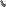 Należność Podwykonawcy z tytułu realizacji umowy płatna będzie przelewem na rachunek bankowy Podwykonawcy nr ………………………… w ciągu 30 dni od dostarczenia prawidłowo wystawionej faktury VAT.Za dzień zapłaty strony uznają datę złożenia przez Generalnego Wykonawcę polecenia przelewu bankowego.Wskazany w ust. 10 rachunek bankowy jest rachunkiem rozliczeniowym/indywidualnym (wirtualnym)*.       *niewłaściwe skreślić.W przypadku, gdy wskazany w ust. 10 rachunek bankowy jest rachunkiem indywidualnym (wirtualnym) Podwykonawca wskazuje, iż dla tego rachunku wirtualnego prowadzony jest rachunek rozliczeniowy nr …………………………………………….W przypadku zmiany rachunku bankowego, o którym mowa w ust. 10 lub 13 Podwykonawca zobowiązany jest poinformować Generalnego Wykonawcę o tym fakcie, wskazując jednocześnie nowy numer rachunku, który zgodny będzie z oświadczeniami Wykonawcy wynikającymi z niniejszego paragrafu. Zmiana rachunku bankowego nie wymaga aneksowania przedmiotowej umowy.Podwykonawca oświadcza, że jest czynnym/zwolnionym/niezarejestrowanym* podatnikiem VAT. *niewłaściwe skreślić.W przypadku oświadczenia Podwykonawcy, iż jest on czynnym  podatnikiem VAT – Podwykonawca oświadcza, że podane w ust. 10 i 13 rachunki płatnicze są zgodne z białą listą podatników (tj. wykazem podmiotów, o którym mowa w art. 96b ustawy z dnia 11 marca 2004 r. o podatku od towarów i usług tj. Dz. U. z 2021 r. poz. 685 ze zm,).Podwykonawca oświadcza, iż urzędem skarbowym właściwym dla jego rozliczeń podatku od towarów i usług jest Urząd Skarbowy w …................................. .W przypadku oświadczenia Podwykonawcy, iż jest on czynnym podatnikiem VAT oraz w przypadku braku rachunku VAT do rachunku bankowego, na który ma zostać dokonana z wykorzystaniem mechanizmu podzielonej płatność, Podwykonawca nie może żądać od Generalnego Wykonawcy odsetek za zwłokę w dokonaniu tej płatności, w związku z tym iż nie zapewnił warunków do dokonania jej zgodnie ze złożonymi w niniejszym paragrafie oświadczeniami.Generalny Wykonawca zastrzega sobie prawo odesłania Podwykonawcy faktury nieprawidłowo wystawionej albo niezgodnej z umową, bez obowiązku zapłaty kwoty wskazanej na fakturze.§ 6[Gwarancja należytego wykonania umowy]1. Wykonawca zobowiązany jest do wniesienia, najpóźniej w dniu podpisania umowy, zabezpieczenia należytego wykonania umowy w wysokości 5% ceny całkowitej podanej w ofercie, tj. …………zł (słownie złotych: ……………………….) w formie ……………………..2. Zabezpieczenie należytego wykonania umowy zostanie zwrócone Wykonawcy w następujących terminach:1) 70% wysokości zabezpieczenia – w ciągu 30 dni od dnia podpisania protokołu końcowego odbioru robót,2) 30% wysokości zabezpieczenia – nie później niż w 15 dniu po upływie okresu rękojmi za wady lub okresu gwarancji.3. Zabezpieczenie należytego wykonania umowy służy pokryciu roszczeń z tytułu niewykonania lub nienależytego wykonania umowy.4. W trakcie realizacji umowy Wykonawca może dokonać zmiany formy zabezpieczenia należytego wykonania umowy na jedną lub kilka form, o których mowa w art. 450 ust. 1 ustawy Pzp pod warunkiem, że zmiana formy zabezpieczenia zostanie dokonana z zachowaniem ciągłości zabezpieczenia i bez zmniejszenia jego wysokości.5. Zabezpieczenie należytego wykonania umowy pozostaje w dyspozycji Zamawiającego i zachowuje swoją ważność na czas określony w umowie.6. Jeżeli okres ważności zabezpieczenia należytego wykonania umowy jest krótszy niż wymagany okres jego ważności, Wykonawca jest zobowiązany ustanowić nowe zabezpieczenie należytego wykonania umowy nie później niż na 30 dni przed wygaśnięciem ważności dotychczasowego zabezpieczenia.7. Jeżeli Wykonawca w terminie określonym w ust. 6 nie przedłoży Zamawiającemu nowego zabezpieczenia należytego wykonania umowy, Zamawiający będzie uprawniony do zrealizowania dotychczasowego zabezpieczenia w trybie wypłaty całej kwoty, na jaką w dacie wystąpienia z roszczeniem opiewać będzie dotychczasowe zabezpieczenie.§ 7[Gwarancja]Podwykonawca udziela .... miesięcy gwarancji na przedmiot zamówienia.Bieg terminu gwarancji rozpoczyna się od pierwszego dnia po podpisaniu bezusterkowego protokołu odbioru końcowego.W przypadku zgłoszenia przez użytkownika w okresie gwarancji wady wynikającej z prawidłowego użytkowania, Podwykonawca jest zobowiązany do jej usunięcia nie później niż w ciągu 5 dni roboczych od momentu zgłoszenia.Zgłoszenie wady lub usterki przez Generalnego Wykonawcę następuje w formie emaila potwierdzonego pismem.Odbiór usunięcia wad i usterek będzie dokonywany przy udziale upoważnionych przedstawicieli Generalnego Wykonawcy i Podwykonawcy. Potwierdzany jest protokołem odbioru usunięcia wad i usterek, sporządzanym po usunięciu wszystkich usterek lub wad ujawnionych w okresie gwarancji.Jeżeli Podwykonawca nie usunie wad ujawnionych w okresie gwarancji w określonym przez Generalnego Wykonawcę terminie, uwzględniającym możliwości techniczne lub technologiczne dotyczące usunięcia wady, Generalny Wykonawca, po uprzednim zawiadomieniu Podwykonawcy, jest uprawniony do zlecenia usunięcia wad podmiotowi trzeciemu na koszt i ryzyko Podwykonawcy.§ 8[Kary umowne]1.	Strony ustalają odpowiedzialność za niewykonanie lub nienależyte wykonanie zobowiązania w formie kar umownych.2.	Kary będą naliczane dla poszczególnych etapów w następujący sposób:Podwykonawca zapłaci Generalnemu Wykonawcy karę umowną w wysokości 0,1% całkowitego wynagrodzenia umownego netto określonego w § 5 ust. 1  umowy - za każdy dzień zwłoki w wykonaniu przedmiotu umowy, nie więcej niż 20 % całkowitego wynagrodzenia umownego netto; Za odstąpienie od umowy lub rozwiązanie umowy przez Podwykonawcę z przyczyn, za które ponosi on odpowiedzialność, Podwykonawca zapłaci Generalnemu Wykonawcy karę umowną w wysokości 10% wynagrodzenia umownego netto określonego w § 5 ust. 1 umowy; Generalny Wykonawca zapłaci Podwykonawcy karę umowną z tytułu odstąpienia od umowy lub rozwiązanie umowy z przyczyn zależnych od Generalnego Wykonawcy w wysokości 10% wynagrodzenia umownego netto określonego w § 5 ust. 1 umowy;za zwłokę w usunięciu wad stwierdzonych przy odbiorze lub w okresie gwarancji i rękojmi za wady – w wysokości 0,2% wynagrodzenia umownego netto, za każdy rozpoczęty dzień zwłoki liczony od dnia wyznaczonego na usunięcie wad;za oddelegowanie do wykonywania prac wskazanych w  § 3 ust. 3 osób niezatrudnionych na podstawie umowy o pracę - w wysokości 1 000,00 PLN za każdy stwierdzony przypadek (kara może być nakładana wielokrotnie wobec tej samej osoby, jeżeli Generalny Wykonawca podczas kontroli stwierdzi, że nie jest ona zatrudniona na podstawie umowy o pracę).Zastrzeżenie kar umownych nie pozbawia stron możliwości dochodzenia odszkodowania na zasadach ogólnych prawa cywilnego, jeżeli wartość kar nie pokryje powstałej szkody;Kara umowna powinna być zapłacona przez stronę, która naruszyła postanowienia umowy w terminie 14 dni od daty wystąpienia przez drugą stronę z żądaniem jej zapłaty.Generalny Wykonawca jest uprawniony do potrącenia kar umownych z wynagrodzenia należnego Podwykonawcy, a Podwykonawca wyraża zgodę na takie potrącenie.Zapłata kar umownych nie zwalnia Podwykonawcy od obowiązku wykonania umowy  chyba, że umowa wygasła/ została rozwiązana.Generalny Wykonawca ma prawo do zlecenia wykonania robót objętych przedmiotem zamówienia innemu Wykonawcy i obciążenia kosztami tych robót Podwykonawcę w sytuacji, gdy Podwykonawca nie będzie w stanie wykonać robót objętych przedmiotem zamówienia w wyznaczonym terminie.§ 9[Odstąpienie od umowy]Rozwiązanie umowy ze skutkiem natychmiastowym nastąpi w sytuacji, gdy:1)	Podwykonawca z nieuzasadnionych przyczyn przerwał realizację robót objętych niniejszą umową i przerwa ta trwa dłużej niż 20 dni pomimo pisemnego wezwania wystosowanego przez Generalnego Wykonawcę;2)	Podwykonawca odmawia przez okres 20 dni, bez wskazania uzasadnionej przyczyny, realizacji przedmiotu zamówienia, pomimo wystosowania przez Generalnego Wykonawcę wezwania na piśmie.Rozwiązanie umowy powinno być dokonane w formie pisemnej oraz zawierać uzasadnienie.W przypadku rozwiązania umowy:1)	w terminie 14 dni Podwykonawca przy udziale Generalnego Wykonawcy sporządzi szczegółowy protokół zawierający wykonane roboty według stanu na dzień rozwiązania;2)	Generalny Wykonawca obowiązany jest do dokonania zapłaty wynagrodzenia za roboty, które zostały zrealizowane do dnia rozwiązania.Strona, z której winy zostało dokonane rozwiązanie umowy poniesie wynikłe z tego koszty określone stosownie w § 8 ust. 2 pkt 2) i 3).W razie zaistnienia istotnej zmiany okoliczności powodującej, że wykonanie umowy nie leży w interesie publicznym, czego nie można było przewidzieć w chwili zawarcia umowy, lub dalsze wykonywanie umowy może grozić podstawowemu interesowi bezpieczeństwa państwa lub bezpieczeństwu publicznemu Generalny Wykonawca może odstąpić od umowy w terminie 30 dni od dnia powzięcia wiadomości o tych okolicznościach (art. 456 ust.1 ustawy Prawo Zamówień Publicznych). W takim przypadku Podwykonawca może żądać wyłącznie wynagrodzenia należnego z tytułu wykonania części umowy.§ 10[Zmiany umowy]1.	Inicjatorem zmiany może być zarówno Generalny Wykonawca, jak i Podwykonawca. Warunkiem dokonania nw. zmiany umowy jest złożenie pisemnego wniosku przez stronę inicjującą zmianę zawierającego opis propozycji zmiany, uzasadnienie zmiany (przyczynę), opis wpływu zmiany na wykonanie zamówienia.2.	Generalny Wykonawca dopuszcza możliwość zmiany postanowień niniejszej umowy w zakresie zmiany terminu realizacji umowy o okres nieprzekraczający czasu trwania przeszkody w wykonaniu zamówienia,  1)	w związku z koniecznością realizacji postulatów osób trzecich nieuwzględnionych na etapie podpisania umowy, a ze względów społecznych koniecznych do spełnienia,2)	z przyczyn niemożliwych wcześniej do przewidzenia, w szczególności następstw działań administracyjnych oraz zawieszenia umowy.3.	Generalny Wykonawca przewiduje możliwość wprowadzenia zmian postanowień zawartej umowy w formie aneksu do umowy w przypadku:1)	siły wyższej uniemożliwiającej wykonanie przedmiotu umowy zgodnie z ofertą i SWZ, przez siłę wyższą strony rozumieją klęski żywiołowe, stan wyjątkowy, działania terrorystyczne, strajk powszechny, nowe akty prawne lub decyzje właściwych władz, a także działania lub zaniechania działania organów państwowych, samorządowych lub osób trzecich uniemożliwiających terminową realizację zamówienia,   o okres nie przekraczający czasu trwania przeszkody w wykonaniu zamówienia,2)	zmiany wysokości minimalnego wynagrodzenia za pracę albo wysokości minimalnej stawki godzinowej, ustalonych na podstawie przepisów ustawy z dnia 10 października 2002 r. o minimalnym wynagrodzeniu za pracę;  zmiany  zasad podlegania ubezpieczeniom społecznym lub ubezpieczeniu zdrowotnemu lub wysokości stawki składki na ubezpieczenia społeczne lub zdrowotne; zmiany zasad gromadzenia i wysokości wpłat do pracowniczych planów kapitałowych, o których mowa w ustawie z dnia 4 października 2018 r. o pracowniczych planach kapitałowych - jeżeli zmiany te będą miały wpływ na koszty wykonania zamówienia przez Podwykonawcę i jeżeli Podwykonawca udowodni to ponad wszelką wątpliwość, że zmiany te będą miały wpływ na koszty wykonania zamówienia przez Podwykonawcę,3)	zmiany danin publicznoprawnych, w tym obowiązującej stawki VAT. Jeśli zmiana ta będzie powodować zwiększenie kosztów wykonania umowy po stronie Podwykonawcy, Generalny Wykonawca dopuszcza możliwość zwiększenia wynagrodzenia o kwotę równą różnicy w kwocie podatku zapłaconego przez Podwykonawcę,4)	zmian wynikających z przepisów prawa,5)	zmian wynikających z konieczności uwzględnienia robót dodatkowych, lub robót zamiennych, co może skutkować zmianą wynagrodzenia lub zmianą terminu realizacji robót,6)	zmian wynikających z decyzji lub wytycznych organów administracji lub nadzoru budowlanego, wydanych po upływie terminu składania ofert w przedmiotowym postępowaniu, co może skutkować zmianą wynagrodzenia lub zmianą terminu realizacji robót,7)	zmian w dokumentacji projektowej lub przekazania nowej dokumentacji Podwykonawcy już po zawarciu umowy, co może skutkować zmianą wynagrodzenia lub zmianą terminu realizacji robót,8)	wystąpienia nieprzewidzianych zdarzeń, leżących po stronie Generalnego Wykonawcy i niewynikających z winy Podwykonawcy, co może skutkować zmianą wynagrodzenia lub zmianą terminu realizacji robót,9)	wystąpienia warunków geologicznych, geotechnicznych lub hydrologicznych odbiegających w sposób istotny od przyjętych w dokumentacji projektowej, rozpoznania terenu w zakresie znalezisk archeologicznych, występowania niewybuchów lub niewypałów, co może skutkować zmianą wynagrodzenia lub zmianą terminu realizacji robót,10)	gdy konieczność zmiany umowy spowodowana jest okolicznościami, których zamawiający, działając z należytą starannością, nie mógł przewidzieć, o ile zmiana nie modyfikuje ogólnego charakteru umowy a wzrost ceny spowodowany każdą kolejną zmianą nie przekracza 50% wartości pierwotnej w umowy,11)	gdy łączna wartość zmian jest mniejsza niż progi unijne oraz jest niższa niż 10% wartości pierwotnej umowy, w przypadku zamówień na usługi lub dostawy, albo 15%, w przypadku zamówień na roboty budowlane, a zmiany te nie powodują zmiany ogólnego charakteru umowy.4.	Ponadto Generalny Wykonawca przewiduje możliwość zmiany terminu realizacji w przypadku:1)	zaistnienia nieprzewidzianych utrudnień, związanych z konstrukcją, instalacjami oraz w przypadku nieprzewidzianych, dodatkowych robót budowlanych,2)	w przypadku sporządzenia protokołu konieczności na wykonanie robót koniecznych lub dodatkowych, wykonanie których stało się niezbędne do prawidłowego wykonania przedmiotu umowy zgodnie ze sztuką budowlaną,3)	konieczności wykonania robót zamiennych, niezbędnych dla prawidłowego i zgodnego z prawem budowlanym wykonania przedmiotu umowy,4)	wstrzymania realizacji umowy przez Generalnego Wykonawcę z przyczyn leżących po jego stronie,5)	wprowadzenia zmian do dokumentacji projektowej lub przekazania nowej dokumentacji Podwykonawcy już po zawarciu umowy,6)	wystąpienia okoliczności, których strony umowy nie były w stanie przewidzieć, pomimo zachowania należytej staranności,7)	wstrzymania robót lub przerw w pracach powstałych z przyczyn leżących po stronie Generalnego Wykonawcę,8)	działań osób trzecich uniemożliwiających wykonanie prac, które to działania nie są konsekwencją winy którejkolwiek ze stron,9)	wystąpienia niekorzystnych warunków atmosferycznych, potwierdzonych przez Generalnego Wykonawcę, uniemożliwiających wykonanie robót zgodnie ze sztuką budowlaną i dokumentacja projektową.5.	Przesunięcie terminu wykonania przedmiotu umowy może nastąpić o sumę ilości dni dla każdej z przyczyn, o których mowa w ust. 4.6.	Generalny Wykonawca dopuszcza wprowadzenie zamiany materiałów i urządzeń przedstawionych w ofercie przetargowej pod warunkiem, że zmiany te będą korzystne dla Generalnego Wykonawcy. Będą to, w szczególności, okoliczności:1)	powodujące poprawienie parametrów technicznych,2)	wynikające z aktualizacji rozwiązań z uwagi na postęp technologiczny lub zmiany obowiązujących przepisów,3)	dodatkowo możliwa jest zmiana producenta poszczególnych materiałów i urządzeń przedstawionych w ofercie przetargowej, pod warunkiem, że zmiana ta nie spowoduje obniżenia parametrów tych materiałów lub urządzeń.7.	Zmiany te muszą być każdorazowo zatwierdzone przez Generalnego Wykonawcę, na podstawie uzgodnień przeprowadzonych z projektantem.8.	Zmiany umowy wymagają zachowania formy pisemnej pod rygorem nieważności w postaci aneksu do umowy.§ 11[Realizacja umowy przez dalszych Podwykonawców]1.	Generalny Wykonawca nie dokonuje zastrzeżenia obowiązku osobistego wykonania przez Podwykonawcę kluczowych części zamówienia. Podwykonawca może zlecić części robót do wykonania dalszym podwykonawcom, pod warunkiem, że suma wynagrodzeń dalszych podwykonawców nie przekroczy wartości niniejszej umowy określonej w § 5 ust. 1, która stanowi górną kwotę odpowiedzialności Generalnego Wykonawcy względem dalszych podwykonawców.2.	Podwykonawca jest odpowiedzialny za działania lub zaniechania dalszego podwykonawcy, jego przedstawicieli lub pracowników, jak za własne działania lub zaniechania.Podwykonawca i dalszy podwykonawca zobowiązany jest do przedłożenia Generalnemu Wykonawcy projektu umowy o podwykonawstwo, której przedmiotem są roboty budowlane nie później niż 5 dni przed jej zawarciem. Podwykonawca przedłoży, wraz z projektem umowy o podwykonawstwo, odpis z Krajowego Rejestru Sądowego podwykonawcy lub inny dokument właściwy z uwagi na status prawny dalszego podwykonawcy, potwierdzający uprawnienia osób zawierających umowę w imieniu dalszego podwykonawcy do jego reprezentowania. Przy czym dalszy podwykonawca jest obowiązany dołączyć zgodę Podwykonawcy na zawarcie umowy o podwykonawstwo o treści zgodnej z projektem umowy.Jeżeli Generalny Wykonawca w terminie 5 dni od dnia przedłożenia mu projektu umowy o podwykonawstwo, której przedmiotem są roboty budowlane nie zgłosi w formie pisemnej zastrzeżeń, uważa się, że zaakceptował ten projekt umowy. Generalny Wykonawca wniesie zastrzeżenia w szczególności, gdy projekt umowy nie spełnia wymagań, o których mowa w ust. 10 i 11. Po akceptacji projektu umowy o podwykonawstwo, której przedmiotem są roboty budowlane lub po bezskutecznym upływie terminu na zgłoszenie przez Generalnego Wykonawcę zastrzeżeń do tego projektu, Podwykonawca przedłoży poświadczoną za zgodność z oryginałem kopię zawartej umowy o podwykonawstwo, której przedmiotem są roboty budowlane w terminie 7 dni od dnia zawarcia tej umowy. Jeżeli Generalny Wykonawca w terminie 5 dni od dnia przedłożenia mu poświadczonej za zgodność  z oryginałem kopii zawartej umowy o podwykonawstwo, której przedmiotem są roboty budowlane, nie zgłosi w formie pisemnej sprzeciwu, uważa się, że zaakceptował tę umowę. Generalny Wykonawca wniesie sprzeciw w szczególności, gdy treść zawartej umowy nie spełnia wymagań, o których mowa w ust. 10 i 11.Podwykonawca i dalszy podwykonawca przedkłada Generalnemu Wykonawcy poświadczoną za zgodność z oryginałem kopię zawartej umowy o podwykonawstwo, której przedmiotem są dostawy lub usługi stanowiące części przedmiotu umowy, w terminie 7 dni od dnia jej zawarcia, z wyłączeniem umów o podwykonawstwo o wartości mniejszej niż 0,5% wartości wynagrodzenia umownego brutto, chyba że wartość takiej umowy jest większa niż 50 000,- zł brutto. W przypadku, o którym mowa w ust. 7, jeżeli termin zapłaty wynagrodzenia jest dłuższy niż określony w ust. 11, Zamawiający informuje o tym Podwykonawcę i wzywa go do doprowadzenia do zmiany tej umowy.Do zmian postanowień umów o podwykonawstwo stosuje się zasady mające zastosowanie przy zawieraniu umowy o podwykonawstwo.Umowa o podwykonawstwo: musi zawierać postanowienia określające zakres powierzanych dalszemu podwykonawcy robót budowlanych (z odpowiadającą danej umowie częścią dokumentacji projektowej dotyczącą tych robót), dostaw lub usług, termin wykonania powierzonego zakresu robót, który pozwoli na terminowe wykonanie przedmiotu umowy, zasady odbiorów robót, dostaw lub usług wykonywanych przez dalszego podwykonawcę, wartość wynagrodzenia dalszego podwykonawcy przy czym wynagrodzenie dalszego podwykonawcy nie może być wyższe niż wynagrodzenie (cena) przeznaczona Podwykonawcy za tę część umowy , wskazanie, iż podstawą wystawienia faktury lub rachunku jest podpisanie przez strony protokołu odbioru robót, dostaw lub usług, w którym zostanie określona ich wartość, tryb zatrudniania dalszych podwykonawców; nie może zawierać postanowień uzależniających uzyskanie przez dalszego podwykonawcę płatności od Wykonawcy od zapłaty przez Generalnego Wykonawcę Podwykonawcy wynagrodzenia obejmującego zakres robót, dostaw lub usług wykonanych przez dalszego podwykonawcę;musi zawierać wymagania oparte na tych samych zasadach jak opisane wyżej dotyczące zawartości umowy zawieranej przez dalszego podwykonawcę z kolejnym podwykonawcą.Umowa z dalszym podwykonawcą powinna stanowić w szczególności, że termin zapłaty wynagrodzenia nie może być dłuższy niż 30 dni od dnia doręczenia Podwykonawcy, dalszemu podwykonawcy faktury lub rachunku, potwierdzającego wykonanie zleconej dalszemu podwykonawcy dostawy, usługi lub roboty budowlanej.Podwykonawca jest zobowiązany do zapłaty wynagrodzenia należnego dalszemu podwykonawcy w terminach płatności określonych w umowie o podwykonawstwo. Generalny Wykonawca dokona bezpośredniej zapłaty wymagalnego wynagrodzenia przysługującego dalszemu podwykonawcy, który zawarł zaakceptowaną przez  Generalnego Wykonawcę umowę o podwykonawstwo której przedmiotem są roboty budowlane, lub który zawarł przedłożoną Generalnemu Wykonawcy umowę o podwykonawstwo, której przedmiotem są dostawy lub usługi obejmujące część przedmiotu umowy, w przypadku uchylenia się od obowiązku zapłaty odpowiednio przez Podwykonawcę lub dalszego podwykonawcę w przypadku i na warunkach określonych w niniejszej umowie oraz przepisach ustawy Pzp.Wynagrodzenie, o którym mowa w ust. 13, dotyczy wyłącznie należności powstałych po zaakceptowaniu przez Generalnego Wykonawcę umowy o podwykonawstwo, której przedmiotem są roboty budowlane, lub po przedłożeniu Generalnemu Wykonawcy poświadczonej za zgodność z oryginałem kopii umowy o podwykonawstwo, której przedmiotem są dostawy lub usługi.Bezpośrednia zapłata obejmuje wyłącznie należne wynagrodzenie, bez odsetek, należnych dalszemu podwykonawcy. Przed dokonaniem bezpośredniej zapłaty Generalny Wykonawca umożliwi Podwykonawcy zgłoszenie w formie pisemnej uwag dotyczących zasadności bezpośredniej zapłaty wynagrodzenia dalszemu podwykonawcy. Termin na zgłoszenie uwag wyznaczony zostanie na okres nie krótszy niż 7 dni od dnia doręczenia informacji o możliwości zgłoszenia w formie pisemnej uwag.W przypadku zgłoszenia przez Podwykonawcę uwag, o których mowa w ust. 16 Generalny Wykonawca może: nie dokonać bezpośredniej zapłaty wynagrodzenia dalszemu podwykonawcy, jeżeli Wykonawca wykaże niezasadność takiej zapłaty, albozłożyć do depozytu sądowego kwotę potrzebną na pokrycie wynagrodzenia dalszego podwykonawcy w przypadku istnienia zasadniczej wątpliwości Generalnego Wykonawcy co do wysokości należnej zapłaty lub podmiotu, któremu płatność się należy, albodokonać bezpośredniej zapłaty dalszemu podwykonawcy, jeżeli dalszy podwykonawca wykaże zasadność takiej zapłaty. W przypadku dokonania bezpośredniej zapłaty dalszemu podwykonawcy,  Generalny Wykonawca potrąci kwotę wypłaconego wynagrodzenia z wynagrodzenia należnego Podwykonawcy.Podwykonawca jest zobowiązany przedłożyć Generalnemu Wykonawcy wraz z rozliczeniem należnego mu wynagrodzenia oświadczenia dalszych podwykonawców oraz dowody potwierdzające zapłatę wynagrodzenia dalszym podwykonawcom. Oświadczenia, należycie podpisane przez osoby upoważnione do reprezentowania składającego je dalszego podwykonawcy oraz dowody powinny potwierdzać brak zaległości Podwykonawcy w uregulowaniu wszystkich wymagalnych wynagrodzeń dalszych podwykonawców wynikających z umów o podwykonawstwo. Brak powyższych dokumentów powoduje zatrzymanie z faktury końcowej Podwykonawcy kwoty należnej dalszemu podwykonawcy do czasu spełnienia tego warunku lub zastosowania trybu, o którym mowa w ust. 13 – 18 niniejszego paragrafu. Powyższe zatrzymanie zapłaty nie stanowi nie dotrzymania terminu płatności przez Generalnego Wykonawcę i nie upoważnia Podwykonawcy do żądania odsetek ustawowych za opóźnienie.  Generalny Wykonawca może żądać od Podwykonawcy zmiany albo odsunięcia dalszego podwykonawcy, jeżeli sprzęt techniczny, osoby i kwalifikacje, którymi dysponuje dalszy podwykonawca, nie spełniają warunków lub wymagań dotyczących podwykonawstwa, określonych w postępowaniu o udzielenie zamówienia publicznego lub nie dają rękojmi należytego wykonania powierzonych dalszemu podwykonawcy robót. Zasady dotyczące dalszych podwykonawców mają odpowiednie zastosowanie do kolejnych podwykonawców. Jeżeli zobowiązania dalszego podwykonawcy wobec Podwykonawcy związane z wykonanymi robotami lub dostarczonymi materiałami, obejmują okres dłuższy niż okres rękojmi ustalony w Umowie, Podwykonawca po upływie tego okresu jest zobowiązany na żądanie Generalnego Wykonawcy dokonać na niego cesje korzyści wynikających z tych zobowiązań.W przypadku wypłaty na rzecz dalszego podwykonawcy wynagrodzenia przez Generalnego Wykonawcę na podstawie orzeczenia sądu potwierdzającego solidarną odpowiedzialność Generalnego Wykonawcy z Podwykonawcą lub dalszym podwykonawcą za wypłatę wynagrodzenia Podwykonawca zobowiązuje się zwrócić Generalnemu Wykonawcy zasądzone i wypłacone kwoty wraz z kosztami procesu i kosztami zastępstwa procesowego poniesionymi przez Generalnego Wykonawcę.W zakresie nieuregulowanym w niniejszym paragrafie do czynności zawierania umów z dalszymi podwykonawcami oraz rozliczeń z nimi stosuje się dotyczące podwykonawstwa przepisy ustawy Prawo zamówień publicznych, w tym zwłaszcza art. 7 pkt 27, art. 462 oraz art. 463-465.Postanowienia niniejszego paragrafu nie naruszają praw i obowiązków Generalnego Wykonawcy, Podwykonawcy i dalszego podwykonawcy wynikających z przepisów art. 6471 ustawy z dnia 23 kwietnia 1964 r. – Kodeks cywilny (Dz. U. z 2017 r. poz. 459 z późn. zm.).§ 12
[Koordynacja przedmiotu zamówienia]1. Osobą odpowiedzialną za koordynację przedmiotu zamówienia ze strony Generalnego Wykonawcy jest .......................2. Osobą odpowiedzialną za koordynację przedmiotu zamówienia ze strony Podwykonawcy jest ……………………§ 13[Postanowienia końcowe]W sprawach nieuregulowanych niniejszą umową znajdują zastosowanie przepisy prawa w szczególności ustawa z dnia 23 kwietnia 1964 r - Kodeks Cywilny (Dz.U. 2023 poz. 1610 ze zm.) oraz ustawa z dnia 11 września 2019 r. Prawo zamówień publicznych (t. jedn. Dz. U. z 2023 r. poz. 1605 ze zm.).Wszelkie spory, wynikłe w związku z realizacją niniejszej umowy będą rozstrzygane przez sąd właściwy miejscowo dla Generalnego Wykonawcy.Strony są zobowiązane do niezwłocznego informowania na piśmie drugiej strony o zmianach dotyczących reprezentacji stron, danych adresowych, numerów telefonów, faksów, poczty elektronicznej.Umowę sporządzono w dwóch jednobrzmiących egzemplarzach, po jednym egzemplarzu dla każdej ze stron.GENERALNY WYKONAWCA				PODWYKONAWCANastępujące załączniki stanowią integralną część umowy:Oferta Podwykonawcy;Dokumentacja projektowa.Projekt umowy – część II załącznik nr 2 do SWZ nr 02/2024PROJEKTUMOWA NR ………..zawarta w dniu …………………. w Płońsku pomiędzy spółką Zarząd Dróg i Mostów Sp. z o.o. z siedzibą w Płońsku 09-100, przy ulicy Zajazd 8, NIP 567-000-38-07, REGON 130335984, wpisaną do rejestru przedsiębiorców Krajowego Rejestru Sądowego prowadzonego przez Sąd Rejonowy dla Łodzi –  śródmieścia w Łodzi, XX Wydział Gospodarczy KRS pod nr 0000132636, o kapitale zakładowym w wysokości 6 448 500,00 złzwaną dalej Generalnym Wykonawcąreprezentowaną przez:Janusza Chłopika – Prezesa Zarządua	 …………………………………………………zwanym dalej Podwykonawcąreprezentowanym przez:……………………………………………………………..Strony oświadczają, że niniejsza umowa została zawarta w wyniku udzielenia zamówienia publicznego przeprowadzonego w trybie podstawowym na podstawie art. 275 pkt 2 ustawy z dnia 11 września 2019 r. - Prawo zamówień publicznych (t. jedn. Dz. U. z 2023 r. poz. 1605 ze zm.).§ 1[Opis przedmiotu zamówienia]Generalny Wykonawca powierza, a Podwykonawca przyjmuje do wykonania zadanie pn: Budowa oświetlenia ulicznego w Mieście Raciąż Część II: Budowa oświetlenia hybrydowego.Przedmiotem zamówienia jest realizacja projektu polegającego na budowie oświetlenia hybrydowego w ulicach: Wnorowskiego i Dobrzańskiego, Wolności, Jesionowej, Lipowej i Zielińskiego w Raciążu. Szczegółowy zakres rzeczowy przedmiotu umowy określa dokumentacja projektowa stanowiąca załącznik do umowy.Integralną część umowy stanowi:Specyfikacja Warunków Zamówienia (zwana dalej SWZ) z załącznikami;dokumentacja projektowa;oferta Podwykonawcy.Dotyczy ul. Wolności - Obszar, na którym zlokalizowana jest inwestycja jest objęty strefą ochrony konserwatorskiej; roboty ziemne należy wykonywać pod nadzorem archeologicznym. Nadzór archeologiczny zapewnia Generalny Wykonawca.Inwestorem jest Gmina Miasto Raciąż z siedzibą pl. Adama Mickiewicza 17, 09-140 Raciąż.§ 2[Okres realizacji umowy]Rozpoczęcie realizacji przedmiotu umowy następuje z dniem podpisania umowy, po protokolarnym przekazaniu terenu budowy.Podwykonawca zobowiązany jest zrealizować przedmiot zamówienia do dnia 31 maja 2024 r. § 3[Warunki wykonania umowy]Obowiązki Podwykonawcy podczas realizacji robót budowlanych:1)	Podwykonawca ma obowiązek wykonywania przedmiotu umowy z należytą starannością zgodnie z umową, ofertą, dokumentacją projektową, pozwoleniem na budowę/zezwoleniem na realizację inwestycji drogowej, specyfikacją techniczną wykonania i odbioru robót budowlanych (STWiORB), nienaruszającymi umowy poleceniami Inspektora nadzoru inwestorskiego, zasadami wiedzy technicznej oraz przepisami prawa powszechnie obowiązującego.2)	Podwykonawca ponosi odpowiedzialność na zasadach ogólnych za szkody związane z realizacją Umowy, w szczególności za utratę dóbr materialnych, uszkodzenie ciała lub śmierć osób oraz ponosi odpowiedzialność za wybrane metody działań i przestrzeganie przepisów BHP na terenie budowy.3)	Podwykonawca ponosi odpowiedzialność wobec osób trzecich za szkody i inne zdarzenia powstałe w związku z wykonywaniem robót budowlanych będących przedmiotem umowy, chyba że odpowiedzialnym za powstałe szkody jest Generalny Wykonawca lub osoba trzecia, za którą Generalny Wykonawca ponosi odpowiedzialność.4)	Podwykonawca jest zobowiązany do niezwłocznego działania w zakresie szkód zgłoszonych lub wynikłych  w czasie wykonywania przedmiotu umowy.5)	Podwykonawca ponosi odpowiedzialność za jakość wykonywanych robót budowlanych oraz za jakość zastosowanych do robót materiałów.6)	Podwykonawca ustanawia kierownika budowy, który jest uprawniony do działania w związku z realizacją umowy w granicach określonych art. 22 ustawy Prawo budowlane.7)	Podwykonawca jest zobowiązany do następujących czynności określonych szczegółowo w postanowieniach umowy:a)	prowadzenia dokumentacji budowy oraz do wykonania dokumentacji powykonawczej budowy,b)	przygotowania i przedstawienia do akceptacji przez Generalny Wykonawca wniosku (karty materiałowej) przed zastosowaniem lub wbudowaniem materiałów, technik wykonawczych, sprzętu, metod diagnozowania, zlecania badań i kontroli spełniających wymagania techniczne postawione w dokumentacji projektowej i STWiORB,c)	przekazywania Generalny Wykonawca oraz Inspektorowi nadzoru inwestorskiego informacji dotyczących realizacji umowy oraz umożliwienia mu przeprowadzenia kontroli wykonanych robót,d)	wykonywania robót budowlanych oraz innych czynności objętych przedmiotem umowy zgodnie z właściwymi przepisami prawa, w tym z zakresu bezpieczeństwa i higieny pracy obowiązującymi przy wykonywaniu robót budowlanych oraz z zasadami wiedzy technicznej,e)	umożliwienia wstępu na teren budowy wyłącznie osobom upoważnionym przez Generalny Wykonawca lub Podwykonawcę,f)	zgłaszania gotowości do odbioru robót i brania udziału w wyznaczonych terminach w odbiorach robót,g)	terminowego usuwania wad, ujawnionych w czasie wykonywania robót lub ujawnionych w czasie odbiorów, oraz w czasie obowiązywania rękojmi i gwarancji,h)	utrzymywania porządku na terenie budowy,i)	stosowania się do poleceń Inspektora nadzoru inwestorskiego potwierdzonych wpisem do dziennika budowy, zgodnych z przepisami prawa i postanowieniami umowy,j)	angażowania odpowiedniej liczby osób, posiadających niezbędne uprawnienia, wiedzę i doświadczenie do wykonywania powierzonych im robót i innych czynności w ramach wykonania umowy,k)	nadzorowania personelu w zakresie porządku i dyscypliny pracy oraz zabezpieczenia we własnym zakresie warunków socjalnych i innych wymaganych prawem warunków i świadczeń dla swoich pracowników,l)	utrzymywania wyposażenia przeciwpożarowego w stanie gotowości zgodnie z zaleceniami odpowiednich przepisów bezpieczeństwa przeciwpożarowego,m)	unikania szkodliwych działań, szczególnie w zakresie zanieczyszczeń powietrza, wód gruntowych, nadmiernego hałasu i innych szkodliwych dla środowiska i otoczenia czynników powodowanych działalnością przy wykonywaniu robót,n)	utrzymania ogólnego porządku na terenie robót poprzez:-	ochronę mienia,-	oznakowanie terenu robót,-	nadzór nad bezpieczeństwem i higieną pracy,-	zapewnienie zabezpieczenia przeciwpożarowego,-	usuwanie awarii związanych z prowadzeniem robót,-	wykonanie zabezpieczeń w rejonie prowadzonych robót,o)	informowanie Generalnego Wykonawcę o problemach lub okolicznościach mogących wpłynąć na jakość robót lub opóźnienia terminu zakończenia wykonania Umowy.8)	Podwykonawca jest zobowiązany prowadzić na bieżąco i przechowywać na budowie:a)	dziennik budowy,b)	protokoły odbioru robót wraz z dokumentami laboratoryjnymi i geodezyjnymi,c)	pozostałe dokumenty niezbędne do prawidłowego prowadzenia budowy.9)	Podwykonawca jest zobowiązany powiadomić Generalnego Wykonawcę o gotowości do odbioru robót zanikających lub ulegających zakryciu w terminie 3 dni roboczych po ich zakończeniu oraz umożliwić Generalnemu Wykonawcy oraz Inspektorowi nadzoru inwestorskiego sprawdzenie każdej roboty zanikającej lub ulegającej zakryciu.10)	W przypadku powierzenia wykonania części zamówienia dalszym Podwykonawcom, Podwykonawca będzie pełnił funkcję koordynatora Podwykonawców podczas wykonywania robót i usuwania ewentualnych wad. Podwykonawca odpowiada za działania lub uchybienia każdego dalszego Podwykonawcy.11)	Podwykonawca pokryje koszty napraw i przywrócenia do stanu poprzedniego dróg zniszczonych podczas transportu przez Podwykonawcę lub inne podmioty, za które ponosi on odpowiedzialność, w związku z realizacją umowy.12)	Podwykonawca zapewni obsługę geodezyjną.13)	Podwykonawca przygotowuje dokumentację powykonawczą zgodnie z obowiązującymi przepisami prawa, odzwierciedlając i dokumentując stan faktyczny wykonania robót i przekaże Generalnemu Wykonawcy w wersji papierowej w 2 egzemplarzach, z zastrzeżeniem pkt 14).14)	Podwykonawca zleci opracowanie i przekaże Zamawiającemu w 4 egzemplarzach zarejestrowaną w Powiatowym Ośrodku Dokumentacji Geodezyjnej i Kartograficznej w Płońsku inwentaryzację geodezyjną powykonawczą wykonanego zakresu.15)	Podwykonawca ponosi wszelkie koszty związane z realizacją przedmiotu umowy.Podwykonawca wykona przedmiot zamówienia z własnych nowych materiałów, spełniających wymagania określone w dokumentacji technicznej. Materiały dostarczone przez Wykonawcę powinny odpowiadać co do jakości wymogom wyrobów dopuszczonych do obrotu i stosowania w budownictwie zgodnie z wymogami ustawy Prawo budowlane. Podwykonawca przedstawi do akceptacji Generalnego Wykonawcy przed wbudowaniem wszystkie materiały i urządzenia wraz z dokumentami potwierdzającymi dopuszczenie materiałów do obrotu i stosowania w budownictwie (aprobaty techniczne, certyfikaty zgodności z odpowiednimi normami, deklaracje zgodności etc.).Podwykonawca zobowiązuje się do realizacji przedmiotu umowy w zakresie podstawowym (prostych) czynności budowlanych, tj. robót ziemnych, rozbiórek nawierzchni przez osoby zatrudnione przez Podwykonawcę lub dalszych Podwykonawców na podstawie umowy o pracę.Podwykonawca zobowiązuje się do zatrudnienia osób wykonujących czynności związanych z realizacją zamówienia na podstawie umowy o pracę w rozumieniu art. 22 § 1 ustawy z dnia 26 czerwca 1974 r.- Kodeks pracy (Dz. U. z 2022 r. poz. 1510 ze zm.). W okresie realizacji przedmiotu zamówienia osoby te powinny być zatrudnione przez Podwykonawcę lub dalszego Podwykonawcę na okres nie krótszy niż czas niezbędny do wykonania danych czynności. Każdorazowo na żądanie Generalnego Wykonawcy, w terminie wskazanym przez Generalnego Wykonawcę, Podwykonawca zobowiązuje się przedłożyć do wglądu zakres czynności oraz oświadczenie o zawarciu umów o pracę zawartych przez Podwykonawcę lub dalszego Podwykonawcę z Pracownikami uczestniczącymi w realizacji zamówienia lub inne dokumenty potwierdzające odprowadzanie składek do ZUS lub podatków do Urzędu Skarbowego (US) w zakresie zatrudnionych pracowników. Jeśli jest to wymagane zgodnie z przepisami o ochronie danych osobowych, Podwykonawca zobowiązany jest do uzyskania od pracowników zgody na przetwarzanie danych osobowych. Nieprzedłożenie przez Podwykonawcę, w terminie wskazanym przez Generalnego Wykonawcę zakresu czynności i kopii umów, zawartych przez Podwykonawcę lub dalszego Podwykonawcę z Pracownikami uczestniczącymi w realizacji zamówienia lub innych dokumentów potwierdzających odprowadzanie składek do ZUS i podatków do US będzie traktowane jako niewypełnienie obowiązku zatrudnienia Pracowników uczestniczących w realizacji zamówienia na podstawie umowy o pracę.§ 4[Odbiór]Strony zgodnie uzgadniają, że przedmiot umowy zostanie odebrany na podstawie:protokołów odbioru częściowych dla wykonania oświetlenia w poszczególnych ulicach;protokołu odbioru końcowego. Dokonanie odbioru robót w poszczególnych ulicach następuje protokołem odbioru częściowego, po pisemnym zgłoszeniu przez Podwykonawcę zakończenia robót i zgłoszeniu gotowości do ich odbioruW celu dokonania odbioru częściowego Podwykonawca przedstawia Generalnemu Wykonawcy komplet dokumentów pozwalających na ocenę prawidłowego wykonania przedmiotu odbioru.Odbiór końcowy dokonywany jest po wykonaniu przez Podwykonawcę całości robót składających się na przedmiot umowy, po pisemnym zgłoszeniu przez Podwykonawcę zakończenia robót i zgłoszeniu gotowości do ich odbioru.W celu dokonania odbioru końcowego Podwykonawca przedstawia Generalnemu Wykonawcy komplet dokumentów pozwalających na ocenę prawidłowego wykonania przedmiotu odbioru.Podpisany protokół odbioru końcowego wraz z dokumentem gwarancji, jako załącznik do protokołu, stanowią podstawę do dokonania końcowych rozliczeń Stron.Podwykonawca zgłosi pisemnie Generalnemu Wykonawcy gotowość do odbiorów.Generalny Wykonawca rozpocznie czynności odbioru w terminie nie dłuższym niż 7 dni roboczych, licząc od daty zawiadomienia o gotowości do odbioru.Jeżeli w toku czynności odbioru zostanie stwierdzone, że robota budowlana będąca jego przedmiotem nie jest gotowa do odbioru z powodu jej nie zakończenia, z powodu wystąpienia istotnych wad, uniemożliwiających korzystanie z przedmiotu umowy, Generalny Wykonawca może przerwać odbiór, wyznaczając Podwykonawcy termin do wykonania robót, usunięcia wad, a po jego upływie powrócić do wykonywania czynności odbioru.W przypadku stwierdzenia w toku odbioru nieistotnych usterek przedmiotu umowy, Strony uzgadniają w treści protokołu termin i sposób usunięcia usterek. Jeżeli Podwykonawca nie usunie usterek w terminie lub w sposób ustalony w protokole odbioru, Generalny Wykonawca, po uprzednim powiadomieniu Podwykonawcy, jest uprawniony do zlecenia usunięcia usterek podmiotowi trzeciemu na koszt i ryzyko Podwykonawcy.Za datę wykonania przez Podwykonawcę zobowiązania wynikającego z niniejszej umowy uznaje się datę podpisania przez upoważnionych przedstawicieli Stron umowy, bezusterkowego protokołu odbioru końcowego.§ 5[Wynagrodzenie. Terminy zapłaty]Za wykonanie przedmiotu umowy, określonego w § 1 niniejszej umowy, Strony ustalają wynagrodzenie ryczałtowe w  kwocie netto …….………………… zł (słownie: ……………………………….) w kwocie brutto ……………………………. zł (słownie: ………………………,) % podatek VAT ……….. , w tym za wykonanie prac w:ul. Mieszka I: wynagrodzenie ryczałtowe w  kwocie netto …….………………… zł (słownie: ……………………………….) w kwocie brutto ……………………………. zł (słownie: ………………………,) % podatek VAT ………..;ul. Wolności: wynagrodzenie ryczałtowe w  kwocie netto …….………………… zł (słownie: ……………………………….) w kwocie brutto ……………………………. zł (słownie: ………………………,) % podatek VAT ………..; ul. Parkowa: wynagrodzenie ryczałtowe w  kwocie netto …….………………… zł (słownie: ……………………………….) w kwocie brutto ……………………………. zł (słownie: ………………………,) % podatek VAT ………... ul. Szwedzka: wynagrodzenie ryczałtowe w  kwocie netto …….………………… zł (słownie: ……………………………….) w kwocie brutto ……………………………. zł (słownie: ………………………,) % podatek VAT ………... Kwoty określona w ust. 1 zawierają wszystkie koszty związane z realizacją zadania, o którym mowa w § 1. Podwykonawca jest zobowiązany przewidzieć wszystkie okoliczności wpływające na wynagrodzenie. Niedoszacowanie, pominięcie oraz brak rozpoznania zakresu przedmiotu umowy nie może być podstawą do żądania zmiany wynagrodzenia, określonego w ust. 1.Płatność z tytułu wykonania zamówienia określonego niniejszą umową realizowana będzie:1)	fakturami częściowymi, po wykonaniu robót w  poszczególnych ulicach, oraz  fakturą końcową. Łączna wartość faktur częściowych nie może przekroczyć 90% wartości zamówienia.2)	podstawą wypłaty wynagrodzeń rozliczanych fakturami częściowymi będą protokoły odbioru częściowego robót podpisane przez upoważnionych przedstawicieli Podwykonawcy i Generalnego Wykonawcy.3)	faktura końcowa będzie płatna po protokolarnym odbiorze końcowym przedmiotu zamówienia bez wad.Podstawą wystawienia faktury oprócz protokołu odbioru częściowego lub końcowego robót, jest oświadczenie o nie zaleganiu z płatnościami na rzecz dalszych Podwykonawców oraz oświadczenia dalszych Podwykonawców o otrzymaniu od Podwykonawcy należnych im kwot wynagrodzenia za wykonane prace.Generalny Wykonawca oświadcza, że wyraża zgodę na przesyłanie faktur w formie elektronicznej, wystawionych przez Podwykonawcę zgodnie z obowiązującymi przepisami i postanowieniami niniejszej Umowy. Podwykonawca oświadcza, że faktury elektroniczne będą przesyłane z następującego adresu e-mail: ……………………………………………………Podwykonawca zapewnia autentyczność pochodzenia, integralność treści oraz czytelność faktury elektronicznej.Za datę otrzymania faktur  elektronicznych przez Generalnego Wykonawcę uznaje się datę wpływu faktury elektronicznej w formacie PDF do skrzynki odbiorczej poczty elektronicznej Generalnego Wykonawcy na  następujący adres e-mail: sekretariat@zdimplonsk.plNależność Podwykonawcy z tytułu realizacji umowy płatna będzie przelewem na rachunek bankowy Podwykonawcy nr ………………………… w ciągu 30 dni od dostarczenia prawidłowo wystawionej faktury VAT.Za dzień zapłaty strony uznają datę złożenia przez Generalnego Wykonawcę polecenia przelewu bankowego.Wskazany w ust. 10 rachunek bankowy jest rachunkiem rozliczeniowym/indywidualnym (wirtualnym)*.       *niewłaściwe skreślić.W przypadku, gdy wskazany w ust. 10 rachunek bankowy jest rachunkiem indywidualnym (wirtualnym) Podwykonawca wskazuje, iż dla tego rachunku wirtualnego prowadzony jest rachunek rozliczeniowy nr …………………………………………….W przypadku zmiany rachunku bankowego, o którym mowa w ust. 10 lub 13 Podwykonawca zobowiązany jest poinformować Generalnego Wykonawcę o tym fakcie, wskazując jednocześnie nowy numer rachunku, który zgodny będzie z oświadczeniami Wykonawcy wynikającymi z niniejszego paragrafu. Zmiana rachunku bankowego nie wymaga aneksowania przedmiotowej umowy.Podwykonawca oświadcza, że jest czynnym/zwolnionym/niezarejestrowanym* podatnikiem VAT. *niewłaściwe skreślić.W przypadku oświadczenia Podwykonawcy, iż jest on czynnym  podatnikiem VAT – Podwykonawca oświadcza, że podane w ust. 10 i 13 rachunki płatnicze są zgodne z białą listą podatników (tj. wykazem podmiotów, o którym mowa w art. 96b ustawy z dnia 11 marca 2004 r. o podatku od towarów i usług tj. Dz. U. z 2021 r. poz. 685 ze zm,).Podwykonawca oświadcza, iż urzędem skarbowym właściwym dla jego rozliczeń podatku od towarów i usług jest Urząd Skarbowy w …................................. .W przypadku oświadczenia Podwykonawcy, iż jest on czynnym podatnikiem VAT oraz w przypadku braku rachunku VAT do rachunku bankowego, na który ma zostać dokonana z wykorzystaniem mechanizmu podzielonej płatność, Podwykonawca nie może żądać od Generalnego Wykonawcy odsetek za zwłokę w dokonaniu tej płatności, w związku z tym iż nie zapewnił warunków do dokonania jej zgodnie ze złożonymi w niniejszym paragrafie oświadczeniami.Generalny Wykonawca zastrzega sobie prawo odesłania Podwykonawcy faktury nieprawidłowo wystawionej albo niezgodnej z umową, bez obowiązku zapłaty kwoty wskazanej na fakturze.§ 6[Gwarancja należytego wykonania umowy]1. Wykonawca zobowiązany jest do wniesienia, najpóźniej w dniu podpisania umowy, zabezpieczenia należytego wykonania umowy w wysokości 5% ceny całkowitej podanej w ofercie, tj. …………zł (słownie złotych: ……………………….) w formie ……………………..2. Zabezpieczenie należytego wykonania umowy zostanie zwrócone Wykonawcy w następujących terminach:1) 70% wysokości zabezpieczenia – w ciągu 30 dni od dnia podpisania protokołu końcowego odbioru robót,2) 30% wysokości zabezpieczenia – nie później niż w 15 dniu po upływie okresu rękojmi za wady lub okresu gwarancji.3. Zabezpieczenie należytego wykonania umowy służy pokryciu roszczeń z tytułu niewykonania lub nienależytego wykonania umowy.4. W trakcie realizacji umowy Wykonawca może dokonać zmiany formy zabezpieczenia należytego wykonania umowy na jedną lub kilka form, o których mowa w art. 450 ust. 1 ustawy Pzp pod warunkiem, że zmiana formy zabezpieczenia zostanie dokonana z zachowaniem ciągłości zabezpieczenia i bez zmniejszenia jego wysokości.5. Zabezpieczenie należytego wykonania umowy pozostaje w dyspozycji Zamawiającego i zachowuje swoją ważność na czas określony w umowie.6. Jeżeli okres ważności zabezpieczenia należytego wykonania umowy jest krótszy niż wymagany okres jego ważności, Wykonawca jest zobowiązany ustanowić nowe zabezpieczenie należytego wykonania umowy nie później niż na 30 dni przed wygaśnięciem ważności dotychczasowego zabezpieczenia.7. Jeżeli Wykonawca w terminie określonym w ust. 6 nie przedłoży Zamawiającemu nowego zabezpieczenia należytego wykonania umowy, Zamawiający będzie uprawniony do zrealizowania dotychczasowego zabezpieczenia w trybie wypłaty całej kwoty, na jaką w dacie wystąpienia z roszczeniem opiewać będzie dotychczasowe zabezpieczenie.§ 7[Gwarancja]Podwykonawca udziela .... miesięcy gwarancji na przedmiot zamówienia.Bieg terminu gwarancji rozpoczyna się od pierwszego dnia po podpisaniu bezusterkowego protokołu odbioru końcowego.W przypadku zgłoszenia przez użytkownika w okresie gwarancji wady wynikającej z prawidłowego użytkowania, Podwykonawca jest zobowiązany do jej usunięcia nie później niż w ciągu 5 dni roboczych od momentu zgłoszenia.Zgłoszenie wady lub usterki przez Generalnego Wykonawcę następuje w formie emaila potwierdzonego pismem.Odbiór usunięcia wad i usterek będzie dokonywany przy udziale upoważnionych przedstawicieli Generalnego Wykonawcy i Podwykonawcy. Potwierdzany jest protokołem odbioru usunięcia wad i usterek, sporządzanym po usunięciu wszystkich usterek lub wad ujawnionych w okresie gwarancji.Jeżeli Podwykonawca nie usunie wad ujawnionych w okresie gwarancji w określonym przez Generalnego Wykonawcę terminie, uwzględniającym możliwości techniczne lub technologiczne dotyczące usunięcia wady, Generalny Wykonawca, po uprzednim zawiadomieniu Podwykonawcy, jest uprawniony do zlecenia usunięcia wad podmiotowi trzeciemu na koszt i ryzyko Podwykonawcy.§ 8[Kary umowne]1.	Strony ustalają odpowiedzialność za niewykonanie lub nienależyte wykonanie zobowiązania w formie kar umownych.2.	Kary będą naliczane dla poszczególnych etapów w następujący sposób:Podwykonawca zapłaci Generalnemu Wykonawcy karę umowną w wysokości 0,1% całkowitego wynagrodzenia umownego netto określonego w § 5 ust. 1  umowy - za każdy dzień zwłoki w wykonaniu przedmiotu umowy, nie więcej niż 20 % całkowitego wynagrodzenia umownego netto; Za odstąpienie od umowy lub rozwiązanie umowy przez Podwykonawcę z przyczyn, za które ponosi on odpowiedzialność, Podwykonawca zapłaci Generalnemu Wykonawcy karę umowną w wysokości 10% wynagrodzenia umownego netto określonego w § 5 ust. 1 umowy; Generalny Wykonawca zapłaci Podwykonawcy karę umowną z tytułu odstąpienia od umowy lub rozwiązanie umowy z przyczyn zależnych od Generalnego Wykonawcy w wysokości 10% wynagrodzenia umownego netto określonego w § 5 ust. 1 umowy;za zwłokę w usunięciu wad stwierdzonych przy odbiorze lub w okresie gwarancji i rękojmi za wady – w wysokości 0,2% wynagrodzenia umownego netto, za każdy rozpoczęty dzień zwłoki liczony od dnia wyznaczonego na usunięcie wad;za oddelegowanie do wykonywania prac wskazanych w  § 3 ust. 3 osób niezatrudnionych na podstawie umowy o pracę - w wysokości 1 000,00 PLN za każdy stwierdzony przypadek (kara może być nakładana wielokrotnie wobec tej samej osoby, jeżeli Generalny Wykonawca podczas kontroli stwierdzi, że nie jest ona zatrudniona na podstawie umowy o pracę).Zastrzeżenie kar umownych nie pozbawia stron możliwości dochodzenia odszkodowania na zasadach ogólnych prawa cywilnego, jeżeli wartość kar nie pokryje powstałej szkody;Kara umowna powinna być zapłacona przez stronę, która naruszyła postanowienia umowy w terminie 14 dni od daty wystąpienia przez drugą stronę z żądaniem jej zapłaty.Generalny Wykonawca jest uprawniony do potrącenia kar umownych z wynagrodzenia należnego Podwykonawcy, a Podwykonawca wyraża zgodę na takie potrącenie.Zapłata kar umownych nie zwalnia Podwykonawcy od obowiązku wykonania umowy  chyba, że umowa wygasła/ została rozwiązana.Generalny Wykonawca ma prawo do zlecenia wykonania robót objętych przedmiotem zamówienia innemu Wykonawcy i obciążenia kosztami tych robót Podwykonawcę w sytuacji, gdy Podwykonawca nie będzie w stanie wykonać robót objętych przedmiotem zamówienia w wyznaczonym terminie.§ 9[Odstąpienie od umowy]Rozwiązanie umowy ze skutkiem natychmiastowym nastąpi w sytuacji, gdy:1)	Podwykonawca z nieuzasadnionych przyczyn przerwał realizację robót objętych niniejszą umową i przerwa ta trwa dłużej niż 20 dni pomimo pisemnego wezwania wystosowanego przez Generalnego Wykonawcę;2)	Podwykonawca odmawia przez okres 20 dni, bez wskazania uzasadnionej przyczyny, realizacji przedmiotu zamówienia, pomimo wystosowania przez Generalnego Wykonawcę wezwania na piśmie.Rozwiązanie umowy powinno być dokonane w formie pisemnej oraz zawierać uzasadnienie.W przypadku rozwiązania umowy:1)	w terminie 14 dni Podwykonawca przy udziale Generalnego Wykonawcy sporządzi szczegółowy protokół zawierający wykonane roboty według stanu na dzień rozwiązania;2)	Generalny Wykonawca obowiązany jest do dokonania zapłaty wynagrodzenia za roboty, które zostały zrealizowane do dnia rozwiązania.Strona, z której winy zostało dokonane rozwiązanie umowy poniesie wynikłe z tego koszty określone stosownie w § 8 ust. 2 pkt 2) i 3).W razie zaistnienia istotnej zmiany okoliczności powodującej, że wykonanie umowy nie leży w interesie publicznym, czego nie można było przewidzieć w chwili zawarcia umowy, lub dalsze wykonywanie umowy może grozić podstawowemu interesowi bezpieczeństwa państwa lub bezpieczeństwu publicznemu Generalny Wykonawca może odstąpić od umowy w terminie 30 dni od dnia powzięcia wiadomości o tych okolicznościach (art. 456 ust.1 ustawy Prawo Zamówień Publicznych). W takim przypadku Podwykonawca może żądać wyłącznie wynagrodzenia należnego z tytułu wykonania części umowy.§ 10[Zmiany umowy]1.	Inicjatorem zmiany może być zarówno Generalny Wykonawca, jak i Podwykonawca. Warunkiem dokonania nw. zmiany umowy jest złożenie pisemnego wniosku przez stronę inicjującą zmianę zawierającego opis propozycji zmiany, uzasadnienie zmiany (przyczynę), opis wpływu zmiany na wykonanie zamówienia.2.	Generalny Wykonawca dopuszcza możliwość zmiany postanowień niniejszej umowy w zakresie zmiany terminu realizacji umowy o okres nieprzekraczający czasu trwania przeszkody w wykonaniu zamówienia,  1)	w związku z koniecznością realizacji postulatów osób trzecich nieuwzględnionych na etapie podpisania umowy, a ze względów społecznych koniecznych do spełnienia,2)	z przyczyn niemożliwych wcześniej do przewidzenia, w szczególności następstw działań administracyjnych oraz zawieszenia umowy.3.	Generalny Wykonawca przewiduje możliwość wprowadzenia zmian postanowień zawartej umowy w formie aneksu do umowy w przypadku:1)	siły wyższej uniemożliwiającej wykonanie przedmiotu umowy zgodnie z ofertą i SWZ, przez siłę wyższą strony rozumieją klęski żywiołowe, stan wyjątkowy, działania terrorystyczne, strajk powszechny, nowe akty prawne lub decyzje właściwych władz, a także działania lub zaniechania działania organów państwowych, samorządowych lub osób trzecich uniemożliwiających terminową realizację zamówienia,   o okres nie przekraczający czasu trwania przeszkody w wykonaniu zamówienia,2)	zmiany wysokości minimalnego wynagrodzenia za pracę albo wysokości minimalnej stawki godzinowej, ustalonych na podstawie przepisów ustawy z dnia 10 października 2002 r. o minimalnym wynagrodzeniu za pracę;  zmiany  zasad podlegania ubezpieczeniom społecznym lub ubezpieczeniu zdrowotnemu lub wysokości stawki składki na ubezpieczenia społeczne lub zdrowotne; zmiany zasad gromadzenia i wysokości wpłat do pracowniczych planów kapitałowych, o których mowa w ustawie z dnia 4 października 2018 r. o pracowniczych planach kapitałowych - jeżeli zmiany te będą miały wpływ na koszty wykonania zamówienia przez Podwykonawcę i jeżeli Podwykonawca udowodni to ponad wszelką wątpliwość, że zmiany te będą miały wpływ na koszty wykonania zamówienia przez Podwykonawcę,3)	zmiany danin publicznoprawnych, w tym obowiązującej stawki VAT. Jeśli zmiana ta będzie powodować zwiększenie kosztów wykonania umowy po stronie Podwykonawcy, Generalny Wykonawca dopuszcza możliwość zwiększenia wynagrodzenia o kwotę równą różnicy w kwocie podatku zapłaconego przez Podwykonawcę,4)	zmian wynikających z przepisów prawa,5)	zmian wynikających z konieczności uwzględnienia robót dodatkowych, lub robót zamiennych, co może skutkować zmianą wynagrodzenia lub zmianą terminu realizacji robót,6)	zmian wynikających z decyzji lub wytycznych organów administracji lub nadzoru budowlanego, wydanych po upływie terminu składania ofert w przedmiotowym postępowaniu, co może skutkować zmianą wynagrodzenia lub zmianą terminu realizacji robót,7)	zmian w dokumentacji projektowej lub przekazania nowej dokumentacji Podwykonawcy już po zawarciu umowy, co może skutkować zmianą wynagrodzenia lub zmianą terminu realizacji robót,8)	wystąpienia nieprzewidzianych zdarzeń, leżących po stronie Generalnego Wykonawcy i niewynikających z winy Podwykonawcy, co może skutkować zmianą wynagrodzenia lub zmianą terminu realizacji robót,9)	wystąpienia warunków geologicznych, geotechnicznych lub hydrologicznych odbiegających w sposób istotny od przyjętych w dokumentacji projektowej, rozpoznania terenu w zakresie znalezisk archeologicznych, występowania niewybuchów lub niewypałów, co może skutkować zmianą wynagrodzenia lub zmianą terminu realizacji robót,10)	gdy konieczność zmiany umowy spowodowana jest okolicznościami, których zamawiający, działając z należytą starannością, nie mógł przewidzieć, o ile zmiana nie modyfikuje ogólnego charakteru umowy a wzrost ceny spowodowany każdą kolejną zmianą nie przekracza 50% wartości pierwotnej w umowy,11)	gdy łączna wartość zmian jest mniejsza niż progi unijne oraz jest niższa niż 10% wartości pierwotnej umowy, w przypadku zamówień na usługi lub dostawy, albo 15%, w przypadku zamówień na roboty budowlane, a zmiany te nie powodują zmiany ogólnego charakteru umowy.4.	Ponadto Generalny Wykonawca przewiduje możliwość zmiany terminu realizacji w przypadku:1)	zaistnienia nieprzewidzianych utrudnień, związanych z konstrukcją, instalacjami oraz w przypadku nieprzewidzianych, dodatkowych robót budowlanych,2)	w przypadku sporządzenia protokołu konieczności na wykonanie robót koniecznych lub dodatkowych, wykonanie których stało się niezbędne do prawidłowego wykonania przedmiotu umowy zgodnie ze sztuką budowlaną,3)	konieczności wykonania robót zamiennych, niezbędnych dla prawidłowego i zgodnego z prawem budowlanym wykonania przedmiotu umowy,4)	wstrzymania realizacji umowy przez Generalnego Wykonawcę z przyczyn leżących po jego stronie,5)	wprowadzenia zmian do dokumentacji projektowej lub przekazania nowej dokumentacji Podwykonawcy już po zawarciu umowy,6)	wystąpienia okoliczności, których strony umowy nie były w stanie przewidzieć, pomimo zachowania należytej staranności,7)	wstrzymania robót lub przerw w pracach powstałych z przyczyn leżących po stronie Generalnego Wykonawcę,8)	działań osób trzecich uniemożliwiających wykonanie prac, które to działania nie są konsekwencją winy którejkolwiek ze stron,9)	wystąpienia niekorzystnych warunków atmosferycznych, potwierdzonych przez Generalnego Wykonawcę, uniemożliwiających wykonanie robót zgodnie ze sztuką budowlaną i dokumentacja projektową.5.	Przesunięcie terminu wykonania przedmiotu umowy może nastąpić o sumę ilości dni dla każdej z przyczyn, o których mowa w ust. 4.6.	Generalny Wykonawca dopuszcza wprowadzenie zamiany materiałów i urządzeń przedstawionych w ofercie przetargowej pod warunkiem, że zmiany te będą korzystne dla Generalnego Wykonawcy. Będą to, w szczególności, okoliczności:1)	powodujące poprawienie parametrów technicznych,2)	wynikające z aktualizacji rozwiązań z uwagi na postęp technologiczny lub zmiany obowiązujących przepisów,3)	dodatkowo możliwa jest zmiana producenta poszczególnych materiałów i urządzeń przedstawionych w ofercie przetargowej, pod warunkiem, że zmiana ta nie spowoduje obniżenia parametrów tych materiałów lub urządzeń.7.	Zmiany te muszą być każdorazowo zatwierdzone przez Generalnego Wykonawcę, na podstawie uzgodnień przeprowadzonych z projektantem.8.	Zmiany umowy wymagają zachowania formy pisemnej pod rygorem nieważności w postaci aneksu do umowy.§ 11[Realizacja umowy przez dalszych Podwykonawców]1.	Generalny Wykonawca nie dokonuje zastrzeżenia obowiązku osobistego wykonania przez Podwykonawcę kluczowych części zamówienia. Podwykonawca może zlecić części robót do wykonania dalszym podwykonawcom, pod warunkiem, że suma wynagrodzeń dalszych podwykonawców nie przekroczy wartości niniejszej umowy określonej w § 5 ust. 1, która stanowi górną kwotę odpowiedzialności Generalnego Wykonawcy względem dalszych podwykonawców.2.	Podwykonawca jest odpowiedzialny za działania lub zaniechania dalszego podwykonawcy, jego przedstawicieli lub pracowników, jak za własne działania lub zaniechania.Podwykonawca i dalszy podwykonawca zobowiązany jest do przedłożenia Generalnemu Wykonawcy projektu umowy o podwykonawstwo, której przedmiotem są roboty budowlane nie później niż 5 dni przed jej zawarciem. Podwykonawca przedłoży, wraz z projektem umowy o podwykonawstwo, odpis z Krajowego Rejestru Sądowego podwykonawcy lub inny dokument właściwy z uwagi na status prawny dalszego podwykonawcy, potwierdzający uprawnienia osób zawierających umowę w imieniu dalszego podwykonawcy do jego reprezentowania. Przy czym dalszy podwykonawca jest obowiązany dołączyć zgodę Podwykonawcy na zawarcie umowy o podwykonawstwo o treści zgodnej z projektem umowy.Jeżeli Generalny Wykonawca w terminie 5 dni od dnia przedłożenia mu projektu umowy o podwykonawstwo, której przedmiotem są roboty budowlane nie zgłosi w formie pisemnej zastrzeżeń, uważa się, że zaakceptował ten projekt umowy. Generalny Wykonawca wniesie zastrzeżenia w szczególności, gdy projekt umowy nie spełnia wymagań, o których mowa w ust. 10 i 11. Po akceptacji projektu umowy o podwykonawstwo, której przedmiotem są roboty budowlane lub po bezskutecznym upływie terminu na zgłoszenie przez Generalnego Wykonawcę zastrzeżeń do tego projektu, Podwykonawca przedłoży poświadczoną za zgodność z oryginałem kopię zawartej umowy o podwykonawstwo, której przedmiotem są roboty budowlane w terminie 7 dni od dnia zawarcia tej umowy. Jeżeli Generalny Wykonawca w terminie 5 dni od dnia przedłożenia mu poświadczonej za zgodność  z oryginałem kopii zawartej umowy o podwykonawstwo, której przedmiotem są roboty budowlane, nie zgłosi w formie pisemnej sprzeciwu, uważa się, że zaakceptował tę umowę. Generalny Wykonawca wniesie sprzeciw w szczególności, gdy treść zawartej umowy nie spełnia wymagań, o których mowa w ust. 10 i 11.Podwykonawca i dalszy podwykonawca przedkłada Generalnemu Wykonawcy poświadczoną za zgodność z oryginałem kopię zawartej umowy o podwykonawstwo, której przedmiotem są dostawy lub usługi stanowiące części przedmiotu umowy, w terminie 7 dni od dnia jej zawarcia, z wyłączeniem umów o podwykonawstwo o wartości mniejszej niż 0,5% wartości wynagrodzenia umownego brutto, chyba że wartość takiej umowy jest większa niż 50 000,- zł brutto. W przypadku, o którym mowa w ust. 7, jeżeli termin zapłaty wynagrodzenia jest dłuższy niż określony w ust. 11, Zamawiający informuje o tym Podwykonawcę i wzywa go do doprowadzenia do zmiany tej umowy.Do zmian postanowień umów o podwykonawstwo stosuje się zasady mające zastosowanie przy zawieraniu umowy o podwykonawstwo.Umowa o podwykonawstwo: musi zawierać postanowienia określające zakres powierzanych dalszemu podwykonawcy robót budowlanych (z odpowiadającą danej umowie częścią dokumentacji projektowej dotyczącą tych robót), dostaw lub usług, termin wykonania powierzonego zakresu robót, który pozwoli na terminowe wykonanie przedmiotu umowy, zasady odbiorów robót, dostaw lub usług wykonywanych przez dalszego podwykonawcę, wartość wynagrodzenia dalszego podwykonawcy przy czym wynagrodzenie dalszego podwykonawcy nie może być wyższe niż wynagrodzenie (cena) przeznaczona Podwykonawcy za tę część umowy , wskazanie, iż podstawą wystawienia faktury lub rachunku jest podpisanie przez strony protokołu odbioru robót, dostaw lub usług, w którym zostanie określona ich wartość, tryb zatrudniania dalszych podwykonawców; nie może zawierać postanowień uzależniających uzyskanie przez dalszego podwykonawcę płatności od Wykonawcy od zapłaty przez Generalnego Wykonawcę Podwykonawcy wynagrodzenia obejmującego zakres robót, dostaw lub usług wykonanych przez dalszego podwykonawcę;musi zawierać wymagania oparte na tych samych zasadach jak opisane wyżej dotyczące zawartości umowy zawieranej przez dalszego podwykonawcę z kolejnym podwykonawcą.Umowa z dalszym podwykonawcą powinna stanowić w szczególności, że termin zapłaty wynagrodzenia nie może być dłuższy niż 30 dni od dnia doręczenia Podwykonawcy, dalszemu podwykonawcy faktury lub rachunku, potwierdzającego wykonanie zleconej dalszemu podwykonawcy dostawy, usługi lub roboty budowlanej.Podwykonawca jest zobowiązany do zapłaty wynagrodzenia należnego dalszemu podwykonawcy w terminach płatności określonych w umowie o podwykonawstwo. Generalny Wykonawca dokona bezpośredniej zapłaty wymagalnego wynagrodzenia przysługującego dalszemu podwykonawcy, który zawarł zaakceptowaną przez  Generalnego Wykonawcę umowę o podwykonawstwo której przedmiotem są roboty budowlane, lub który zawarł przedłożoną Generalnemu Wykonawcy umowę o podwykonawstwo, której przedmiotem są dostawy lub usługi obejmujące część przedmiotu umowy, w przypadku uchylenia się od obowiązku zapłaty odpowiednio przez Podwykonawcę lub dalszego podwykonawcę w przypadku i na warunkach określonych w niniejszej umowie oraz przepisach ustawy Pzp.Wynagrodzenie, o którym mowa w ust. 13, dotyczy wyłącznie należności powstałych po zaakceptowaniu przez Generalnego Wykonawcę umowy o podwykonawstwo, której przedmiotem są roboty budowlane, lub po przedłożeniu Generalnemu Wykonawcy poświadczonej za zgodność z oryginałem kopii umowy o podwykonawstwo, której przedmiotem są dostawy lub usługi.Bezpośrednia zapłata obejmuje wyłącznie należne wynagrodzenie, bez odsetek, należnych dalszemu podwykonawcy. Przed dokonaniem bezpośredniej zapłaty Generalny Wykonawca umożliwi Podwykonawcy zgłoszenie w formie pisemnej uwag dotyczących zasadności bezpośredniej zapłaty wynagrodzenia dalszemu podwykonawcy. Termin na zgłoszenie uwag wyznaczony zostanie na okres nie krótszy niż 7 dni od dnia doręczenia informacji o możliwości zgłoszenia w formie pisemnej uwag.W przypadku zgłoszenia przez Podwykonawcę uwag, o których mowa w ust. 16 Generalny Wykonawca może: nie dokonać bezpośredniej zapłaty wynagrodzenia dalszemu podwykonawcy, jeżeli Wykonawca wykaże niezasadność takiej zapłaty, albozłożyć do depozytu sądowego kwotę potrzebną na pokrycie wynagrodzenia dalszego podwykonawcy w przypadku istnienia zasadniczej wątpliwości Generalnego Wykonawcy co do wysokości należnej zapłaty lub podmiotu, któremu płatność się należy, albodokonać bezpośredniej zapłaty dalszemu podwykonawcy, jeżeli dalszy podwykonawca wykaże zasadność takiej zapłaty. W przypadku dokonania bezpośredniej zapłaty dalszemu podwykonawcy,  Generalny Wykonawca potrąci kwotę wypłaconego wynagrodzenia z wynagrodzenia należnego Podwykonawcy.Podwykonawca jest zobowiązany przedłożyć Generalnemu Wykonawcy wraz z rozliczeniem należnego mu wynagrodzenia oświadczenia dalszych podwykonawców oraz dowody potwierdzające zapłatę wynagrodzenia dalszym podwykonawcom. Oświadczenia, należycie podpisane przez osoby upoważnione do reprezentowania składającego je dalszego podwykonawcy oraz dowody powinny potwierdzać brak zaległości Podwykonawcy w uregulowaniu wszystkich wymagalnych wynagrodzeń dalszych podwykonawców wynikających z umów o podwykonawstwo. Brak powyższych dokumentów powoduje zatrzymanie z faktury końcowej Podwykonawcy kwoty należnej dalszemu podwykonawcy do czasu spełnienia tego warunku lub zastosowania trybu, o którym mowa w ust. 13 – 18 niniejszego paragrafu. Powyższe zatrzymanie zapłaty nie stanowi nie dotrzymania terminu płatności przez Generalnego Wykonawcę i nie upoważnia Podwykonawcy do żądania odsetek ustawowych za opóźnienie.  Generalny Wykonawca może żądać od Podwykonawcy zmiany albo odsunięcia dalszego podwykonawcy, jeżeli sprzęt techniczny, osoby i kwalifikacje, którymi dysponuje dalszy podwykonawca, nie spełniają warunków lub wymagań dotyczących podwykonawstwa, określonych w postępowaniu o udzielenie zamówienia publicznego lub nie dają rękojmi należytego wykonania powierzonych dalszemu podwykonawcy robót. Zasady dotyczące dalszych podwykonawców mają odpowiednie zastosowanie do kolejnych podwykonawców. Jeżeli zobowiązania dalszego podwykonawcy wobec Podwykonawcy związane z wykonanymi robotami lub dostarczonymi materiałami, obejmują okres dłuższy niż okres rękojmi ustalony w Umowie, Podwykonawca po upływie tego okresu jest zobowiązany na żądanie Generalnego Wykonawcy dokonać na niego cesje korzyści wynikających z tych zobowiązań.W przypadku wypłaty na rzecz dalszego podwykonawcy wynagrodzenia przez Generalnego Wykonawcę na podstawie orzeczenia sądu potwierdzającego solidarną odpowiedzialność Generalnego Wykonawcy z Podwykonawcą lub dalszym podwykonawcą za wypłatę wynagrodzenia Podwykonawca zobowiązuje się zwrócić Generalnemu Wykonawcy zasądzone i wypłacone kwoty wraz z kosztami procesu i kosztami zastępstwa procesowego poniesionymi przez Generalnego Wykonawcę.W zakresie nieuregulowanym w niniejszym paragrafie do czynności zawierania umów z dalszymi podwykonawcami oraz rozliczeń z nimi stosuje się dotyczące podwykonawstwa przepisy ustawy Prawo zamówień publicznych, w tym zwłaszcza art. 7 pkt 27, art. 462 oraz art. 463-465.Postanowienia niniejszego paragrafu nie naruszają praw i obowiązków Generalnego Wykonawcy, Podwykonawcy i dalszego podwykonawcy wynikających z przepisów art. 6471 ustawy z dnia 23 kwietnia 1964 r. – Kodeks cywilny (Dz. U. z 2017 r. poz. 459 z późn. zm.).§ 12
[Koordynacja przedmiotu zamówienia]1. Osobą odpowiedzialną za koordynację przedmiotu zamówienia ze strony Generalnego Wykonawcy jest .......................2. Osobą odpowiedzialną za koordynację przedmiotu zamówienia ze strony Podwykonawcy jest ……………………§ 13[Postanowienia końcowe]W sprawach nieuregulowanych niniejszą umową znajdują zastosowanie przepisy prawa w szczególności ustawa z dnia 23 kwietnia 1964 r - Kodeks Cywilny (Dz.U. 2023 poz. 1610 ze zm.) oraz ustawa z dnia 11 września 2019 r. Prawo zamówień publicznych (t. jedn. Dz. U. z 2023 r. poz. 1605 ze zm.).Wszelkie spory, wynikłe w związku z realizacją niniejszej umowy będą rozstrzygane przez sąd właściwy miejscowo dla Generalnego Wykonawcy.Strony są zobowiązane do niezwłocznego informowania na piśmie drugiej strony o zmianach dotyczących reprezentacji stron, danych adresowych, numerów telefonów, faksów, poczty elektronicznej.Umowę sporządzono w dwóch jednobrzmiących egzemplarzach, po jednym egzemplarzu dla każdej ze stron.GENERALNY WYKONAWCA				PODWYKONAWCANastępujące załączniki stanowią integralną część umowy:Oferta Podwykonawcy;Dokumentacja projektowa.Formularz ofertowyzałącznik nr 3 do SWZ nr 02/2024OfertaNazwa Wykonawcy:…………....................Adres Wykonawcy: …………....................Województwo ………………………….….NIP …………………………………………REGON …………………............................Telefon…………………….……………….E-mail: ….…………………………………Zarząd Dróg i Mostów Sp. z o.o. ul. Zajazd 809-100 PłońskNawiązując do ogłoszenia o udzielenie zamówienia publicznego prowadzonego w trybie podstawowym na podstawie art. 275 pkt 2 Pzp na robotę budowlaną pn. Budowa oświetlenia ulicznego w Mieście Raciąż Część I: Budowa i przebudowa  oświetlenia LED Część II: Budowa oświetlenia hybrydowego Oferujemy wykonanie przedmiotu zamówienia:(Należy wypełnić jedynie te części, na które Wykonawca składa ofertę)Część I: Budowa i przebudowa  oświetlenia LEDOferujemy wykonanie przedmiotu zamówienia za cenę w wysokości ………………………….… złotych brutto (słownie: ………………………………………….), w tym podatek VAT ….........%(należy wpisać wartość kolumny „e” wiersz „5”)Część II: Budowa oświetlenia hybrydowegoOferujemy wykonanie przedmiotu zamówienia za cenę w wysokości ………………………….… złotych brutto (słownie: ………………………………………….), w tym podatek VAT ….........%(należy wpisać wartość kolumny „e” wiersz „6”)Wykonawca udziela Zamawiającemu:Część I: Budowa i przebudowa  oświetlenia LED ...……  miesięcy gwarancji jakości na przedmiot zamówienia (deklarowana wielkość winna być liczbą nie mniejszą niż 36 miesięcy)Część II: Budowa oświetlenia hybrydowego...……  miesięcy gwarancji jakości na przedmiot zamówienia (deklarowana wielkość winna być liczbą nie mniejszą niż 36 miesięcy).Oświadczamy, że zadeklarowana cena zawiera wszystkie koszty składające się na należyte wykonanie przedmiotu umowy. Termin wykonania zamówienia: zgodny z zapisami SWZ.Oświadczamy, że:Przedmiot zamówienia będziemy wykonywać wyłącznie siłami własnymi*Przedmiot zamówienia będziemy* wykonywać przy pomocy podwykonawców**:*	niepotrzebne obowiązkowo skreślić** uzupełnić jeśli na etapie składania ofert są znani podwykonawcy Oświadczamy, że zapoznaliśmy się z SWZ wraz z jej załącznikami i nie wnosimy do niej zastrzeżeń oraz zdobyliśmy konieczne informacje potrzebne do właściwego wykonania zamówienia.Oświadczamy, że uważamy się za związanych niniejszą ofertą na czas wskazany w SWZ.Oświadczamy, że zawarty w SWZ projekt umowy został przez nas zaakceptowany i zobowiązujemy się, w przypadku wybrania naszej oferty, do zawarcia umowy na wyżej wymienionych warunkach w miejscu i terminie wyznaczonym przez Zamawiającego. Oświadczamy, że zdajemy sobie sprawę, że obowiązującym wynagrodzeniem jest  wynagrodzenie ryczałtowe w rozumieniu art. 632 kc.  i że nie może się ono zmienić bez względu na okoliczności wykonania przedmiotu zamówienia.Informujemy, że jesteśmy: mikroprzedsiębiorstwem (przedsiębiorstwo, które zatrudnia mniej niż 10 osób, i którego roczny obrót lub roczna suma bilansowa nie przekracza 2.000.000 euro); małym przedsiębiorstwem (przedsiębiorstwo, które zatrudnia mniej niż 50 osób, i którego roczny obrót lub roczna suma bilansowa nie przekracza 10.000.000 euro); średnim przedsiębiorstwem (przedsiębiorstwo, które nie jest mikroprzedsiębiorstwem ani małym przedsiębiorstwem, i które zatrudnia mniej niż 250 osób, a którego roczny obrót nie przekracza 50.000.000 euro lub roczna suma bilansowa nie przekracza 43.000.000 euro); Wykonawca prowadzi jednoosobową działalność gospodarczą. osobą fizyczną nieprowadzącą działalności inny rodzaj prowadzonej działalności…………………………………………………………Informacje te wymagane są wyłącznie do celów statystycznych.Oświadczamy, że wypełniliśmy obowiązki informacyjne przewidziane w art. 13 lub art. 14 RODO wobec osób fizycznych, od których dane osobowe bezpośrednio lub pośrednio pozyskaliśmy w celu ubiegania się o udzielenie zamówienia publicznego w niniejszym postępowaniu.*Wraz z ofertą  składamy następujące oświadczenia i dokumenty:…………………………….…………………………….…………………………….…………………………….……………………………………………………………(podpis osoby uprawnionej do reprezentacji w formie elektronicznej (kwalifikowany) lub w postaci elektronicznej opatrzonej podpisem zaufanym lub podpisem osobistym za pomocą dowodu  osobistego  1) rozporządzenie Parlamentu Europejskiego i Rady (UE) 2016/679 z dnia 27 kwietnia 2016 r. w sprawie ochrony osób fizycznych w związku z przetwarzaniem danych osobowych i w sprawie swobodnego przepływu takich danych oraz uchylenia dyrektywy 95/46/WE (ogólne rozporządzenie o ochronie danych) (Dz. Urz. UE L 119 z 04.05.2016, str. 1). * W przypadku gdy wykonawca nie przekazuje danych osobowych innych niż bezpośrednio jego dotyczących lub zachodzi wyłączenie stosowania obowiązku informacyjnego, stosownie do art. 13 ust. 4 lub art. 14 ust. 5 RODO treści oświadczenia wykonawca nie składa (usunięcie treści oświadczenia np. przez jego wykreślenie).Oświadczenie dotyczące przesłanek wykluczenia z postępowaniazałącznik nr 4 do SWZ nr 02/2024Nazwa Wykonawcy:…………....................Adres Wykonawcy: …………....................Województwo ………………………….….NIP …………………………………………reprezentowany przez: ……………………………………. (imię, nazwisko, stanowisko/podstawa do reprezentacji)Oświadczenie składane na podstawie art. 125 ust. 1 ustawy z dnia 11 września 2019 r.Prawo zamówień publicznych (dalej jako: ustawa Pzp) DOTYCZĄCEOBLIGATORYJNYCH PRZESŁANEK WYKLUCZENIA Z POSTĘPOWANIA, o których mowa w art. 108 ust. 1 Pzp oraz DOTYCZĄCE PRZESŁANEK WYKLUCZENIA Z ART. 5K ROZPORZĄDZENIA 833/2014 oraz art.7 ust.1  ustawy z dnia 13 kwietnia 2022 ro szczególnych rozwiązaniach w zakresie przeciwdziałania wspieraniu agresji na Ukrainę oraz służących ochronie bezpieczeństwa narodowegoNa potrzeby postępowania o udzielenie zamówienia publicznego pn. Budowa oświetlenia ulicznego w Mieście  Raciąż Część I: Budowa i przebudowa  oświetlenia LED Część II: Budowa oświetlenia hybrydowego oświadczam, co następuje:Oświadczam, że nie podlegam wykluczeniu z postępowania na podstawie art. 108 ust. 1 ustawy Pzp.Oświadczam, że nie podlegam wykluczeniu z postępowania na podstawie 
art. 5k rozporządzenia Rady (UE) nr 833/2014 z dnia 31 lipca 2014 r. dotyczącego środków ograniczających w związku z działaniami Rosji destabilizującymi sytuację na Ukrainie (Dz. Urz. UE nr L 229 z 31.7.2014, str. 1), dalej: rozporządzenie 833/2014, w brzmieniu nadanym rozporządzeniem Rady (UE) 2022/576 w sprawie zmiany rozporządzenia (UE) nr 833/2014 dotyczącego środków ograniczających w związku z działaniami Rosji destabilizującymi sytuację na Ukrainie (Dz. Urz. UE nr L 111 z 8.4.2022, str. 1), dalej: rozporządzenie 2022/576Oświadczam że nie podlegam wykluczeniu z postępowania w oparciu o art.7 ust.1  ustawy z dnia 13 kwietnia 2022 ro szczególnych rozwiązaniach w zakresie przeciwdziałania wspieraniu agresji na Ukrainę oraz służących ochronie bezpieczeństwa narodowego, która została w dniu 15 kwietnia 2022 r. ogłoszona w Dzienniku Ustaw pod poz. 835. Oświadczam, że zachodzą w stosunku do mnie podstawy wykluczenia z postępowania na podstawie art. …………. ustawy Pzp (podać mającą zastosowanie podstawę wykluczenia spośród wymienionych w art. 108 ust. 1 pkt 1, 2, 5, ustawy Pzp w zakresie okoliczności, które Zamawiający wskazał w ogłoszeniu o zamówieniu oraz w rozdziale VI SWZ). Jednocześnie oświadczam, że w związku z ww. okolicznością, na podstawie art. 110 ust. 2 ustawy Pzp podjąłem następujące środki naprawcze: ……………………………………..………………., dnia ………………. r.(miejscowość)………………………………………………………(podpis osoby uprawnionej do reprezentacji w formie elektronicznej (kwalifikowany) lub w postaci elektronicznej opatrzonej podpisem zaufanym lub podpisem osobistym za pomocą dowodu  osobistego   Instrukcja wypełnienia:1.	Wypełnia i podpisuje Wykonawca, który samodzielnie składa  ofertę (podpisuje kwalifikowanym podpisem elektronicznym lub podpisem zaufanym lub podpisem osobistym)2.	Wypełnia i podpisuje każdy z Wykonawców wspólnie ubiegających się o zamówienie w (podpisuje kwalifikowanym podpisem  elektronicznym lub podpisem zaufanym lub podpisem osobistym)3.	Wypełnia i podpisuje podmiot udostępniający  zasoby (podpisuje kwalifikowanym podpisem elektronicznym lub podpisem zaufanym lub podpisem osobistym)4.	Oświadczenie/a  Wykonawcy, Wykonawców wspólnie ubiegających się o zamówienie, podmiotów udostępniających zasoby  przekazywane  jest/są  wraz z ofertą i innymi wymaganymi dokumentami.Oświadczenie dotyczące spełniania warunków udziału w postępowaniuzałącznik nr 5 do SWZ nr 02/2024Nazwa Wykonawcy:…………....................Adres Wykonawcy: …………....................Województwo ………………………….….NIP …………………………………………reprezentowany przez: ……………………………………. (imię, nazwisko, stanowisko/podstawa do reprezentacji)Oświadczenieskładane na podstawie art. 125 ust. 1 ustawy z dnia 11 września 2019 r.Prawo zamówień publicznych (dalej jako: ustawa Pzp)DOTYCZĄCE SPEŁNIANIA WARUNKÓW UDZIAŁU W POSTĘPOWANIUNa potrzeby postępowania o udzielenie zamówienia publicznego pn. Budowa oświetlenia ulicznego w Mieście  Raciąż Część I: Budowa i przebudowa oświetlenia LED Część II: Budowa oświetlenia hybrydowego oświadczam, co następuje:oświadczam, co następuje:1. Oświadczam, że spełniam warunki udziału w postępowaniu określone przez Zamawiającego w rozdziale VII specyfikacji warunków zamówienia. …………….……., dnia ………….……(miejscowość)	…………………………………………………………(podpis osoby uprawnionej do reprezentacji w formie elektronicznej (kwalifikowany)lub w postaci elektronicznej opatrzonej podpisem zaufanymlub podpisem osobistym za pomocą dowodu  osobistegoInstrukcja: wypełnia ten podmiot, który potwierdza spełnianie  warunku  w danym zakresieKlauzula informacyjna dotycząca przetwarzania danych osobowychzałącznik nr 6 do SWZ nr 02/2024Klauzula informacyjnaZarząd Dróg i Mostów Spółka z ograniczoną odpowiedzialnością z siedzibą w Płońsku w związku z wejściem w życie Rozporządzenia Parlamentu Europejskiego i Rady (UE) 2016/679 z dnia 27 kwietnia 2016 r. w sprawie ochrony osób fizycznych w związku z przetwarzaniem danych osobowych i w sprawie swobodnego przepływu takich danych oraz uchylenia dyrektywy 95//46/WE (ogólne rozporządzenie o ochronie danych) (Dz.U. UE.L. z 2016 r. Nr 119, str. 1) (dalej: RODO) oraz ustawa z dnia 22 maja 2018 r. o ochronie danych osobowych informuje, iż:1.	Administratorem danych osobowych jest Zarząd Dróg i Mostów Spółka z ograniczoną odpowiedzialnością z siedzibą w Płońsku przy ul. Zajazd 8, 09 – 100 Płońsk2.	W sprawach związanych z danymi osobowymi można kontaktować się z Administratorem za pomocą adresu e-mail: sekretariat@zdimplonsk.pl.3.	 Dane osobowe będą przetwarzane w celu: 1)	wykonania umowy, przyjmowania i realizacji zleceń świadczenia usług oraz wykonania ciążących na nas obowiązków prawnych np. wystawiania faktur (zgodnie z art. 6 ust 1 pkt b oraz art. 6 ust.1 pkt c RODO);2)	prawnie usprawiedliwionego interesu administratora (zgodnie z art. 6. ust. 1 lit. f RODO) – w celu obsługi, dochodzenia i obrony w razie zaistnienia wzajemnych roszczeń.4.	Odbiorcami danych osobowych mogą być podmioty uprawnione na podstawie przepisów prawa lub umowy powierzenia przetwarzania danych.5.	Dane osobowe  nie będą przekazywane do państwa trzeciego.6.	Dane osobowe będą przechowywane przez okres zapewniający realizację umowy, możliwość dochodzenia wszelkich roszczeń, wykonywania obowiązków podatkowych i archiwizacyjnych.7.	Osobie zainteresowanej przysługuje prawo do żądania od Zarządu Dróg i Mostów Spółka z ograniczoną odpowiedzialnością dostępu do danych osobowych, ich sprostowania, a także ich usunięcia lub ograniczenia przetwarzania, jak również prawo do wniesienia sprzeciwu wobec przetwarzania danych oraz prawo do przeniesienia danych do innego administratora.8.	W przypadku przetwarzania danych na podstawie zgody osoba zainteresowana ma prawo do cofnięcia zgody w dowolnym momencie bez wpływu na zgodność z prawem przetwarzania, którego dokonano na podstawie zgody przed jej cofnięciem.9.	Podanie danych osobowych jest dobrowolne bądź obligatoryjne w zależności od celu i podstawy prawnej przetwarzania. Niepodanie danych w zakresie wymaganym przez administratora może skutkować niemożnością realizacji celu przetwarzania.10.	Osobie zainteresowanej przysługuje prawo do wniesienia skargi do organu nadzorczego - Prezesa Urzędu Ochrony Danych Osobowych, gdy uzasadnione jest, iż dane osobowe przetwarzane są przez administratora niezgodnie z przepisami RODO.11.	Dane osobowe nie będą przetwarzane w sposób zautomatyzowany i nie będą profilowane.Wykaz robót budowlanychzałącznik nr 7 do SWZ nr 02/2024Dokument składany na wezwanie ZamawiającegoNazwa Wykonawcy:…………....................Adres Wykonawcy: …………....................Województwo ………………………….….NIP …………………………………………reprezentowany przez: ……………………………………. (imię, nazwisko, stanowisko/podstawa do reprezentacji)Wykaz  robót budowlanychNa potrzeby postępowania o udzielenie zamówienia publicznego pn. Budowa oświetlenia ulicznego w Mieście  Raciąż Część I: Budowa i przebudowa  oświetlenia LED Część II: Budowa oświetlenia hybrydowego składam następujący wykaz (Należy wypełnić jedynie te części, na które Wykonawca składa ofertę):  1. Część I: Budowa i przebudowa  oświetlenia LED Do wykazu/ów załączam(my) dowody określające czy roboty zostały wykonane.Do wykazu/ów załączam(my) dowody określające czy roboty zostały wykonane należycie. Oświadczam(my) że:- poz. ……… wykazu stanowi doświadczenie Wykonawcy składającego ofertę*,- poz. ……… wykazu jest doświadczeniem oddanym do dyspozycji przez inny/inne podmiot/y, na potwierdzenie czego załączam/my pisemne zobowiązanie tego/tych podmiotu/ów do oddania do dyspozycji niezbędnych zasobów na potrzeby realizacji zamówienia *.*) niepotrzebne skreślićZobowiązanie innego podmiotu musi być złożone w formie oryginału.2. Część II: Budowa oświetlenia hybrydowego Do wykazu/ów załączam(my) dowody określające czy roboty zostały wykonane.Do wykazu/ów załączam(my) dowody określające czy roboty zostały wykonane należycie. Oświadczam(my) że:- poz. ……… wykazu stanowi doświadczenie Wykonawcy składającego ofertę*,- poz. ……… wykazu jest doświadczeniem oddanym do dyspozycji przez inny/inne podmiot/y, na potwierdzenie czego załączam/my pisemne zobowiązanie tego/tych podmiotu/ów do oddania do dyspozycji niezbędnych zasobów na potrzeby realizacji zamówienia *.*) niepotrzebne skreślićZobowiązanie innego podmiotu musi być złożone w formie oryginału.…………….……., dnia ………….……(miejscowość)	…………………………………………………………(podpis osoby uprawnionej do reprezentacji w formie elektronicznej (kwalifikowany)lub w postaci elektronicznej opatrzonej podpisem zaufanymlub podpisem osobistym za pomocą dowodu  osobistegol.p.Zakres robót w ulicachWartość  netto [zł]StawkaVAT %Wartość brutto [zł]abcde1Mieszka I2Wolności3Parkowa4Szwedzka5RAZEMl.p.Zakres robót w ulicachWartość  netto [zł]StawkaVAT %Wartość brutto [zł]abcde1Wnorowskiego i Dobrzańskiego2Wolności3Jesionowa4Lipowa5Zielińskiego6RAZEMLp.Nazwa i adres podwykonawcyRodzaj i zakres zamówienia powierzonego podwykonawcyL.p.Zakres/opis wykonanych robót budowlanychnależy podać informacje w zakresie niezbędnym do wykazania spełnienia warunku, o którym mowa w rozdziale VII  ust. 2 pkt. 1 SWZWartość wykonanych robót budowlanych(zł brutto)Data wykonania zamówieniaZakończenie (dzień – miesiąc – rok)Zamawiający (Odbiorca)dla którego wykonano zamówienie12L.p.Zakres/opis wykonanych robót budowlanychnależy podać informacje w zakresie niezbędnym do wykazania spełnienia warunku, o którym mowa w  rozdziale VII  ust. 2 pkt. 2 SWZWartość wykonanych robót budowlanych(zł brutto)Data wykonania zamówieniaZakończenie (dzień – miesiąc – rok)Zamawiający (Odbiorca)dla którego wykonano zamówienie12